ESTADO DE MATO GROSSO DO SULSECRETARIA DE ESTADO DE MEIO AMBIENTE, DESENVOLVIMENTO, CIÊNCIA, TECNOLOGIA E INOVAÇÃOESTADO DE MATO GROSSO DO SULSECRETARIA DE ESTADO DE MEIO AMBIENTE, DESENVOLVIMENTO, CIÊNCIA, TECNOLOGIA E INOVAÇÃOESTADO DE MATO GROSSO DO SULSECRETARIA DE ESTADO DE MEIO AMBIENTE, DESENVOLVIMENTO, CIÊNCIA, TECNOLOGIA E INOVAÇÃOESTADO DE MATO GROSSO DO SULSECRETARIA DE ESTADO DE MEIO AMBIENTE, DESENVOLVIMENTO, CIÊNCIA, TECNOLOGIA E INOVAÇÃOESTADO DE MATO GROSSO DO SULSECRETARIA DE ESTADO DE MEIO AMBIENTE, DESENVOLVIMENTO, CIÊNCIA, TECNOLOGIA E INOVAÇÃOESTADO DE MATO GROSSO DO SULSECRETARIA DE ESTADO DE MEIO AMBIENTE, DESENVOLVIMENTO, CIÊNCIA, TECNOLOGIA E INOVAÇÃOESTADO DE MATO GROSSO DO SULSECRETARIA DE ESTADO DE MEIO AMBIENTE, DESENVOLVIMENTO, CIÊNCIA, TECNOLOGIA E INOVAÇÃOESTADO DE MATO GROSSO DO SULSECRETARIA DE ESTADO DE MEIO AMBIENTE, DESENVOLVIMENTO, CIÊNCIA, TECNOLOGIA E INOVAÇÃOESTADO DE MATO GROSSO DO SULSECRETARIA DE ESTADO DE MEIO AMBIENTE, DESENVOLVIMENTO, CIÊNCIA, TECNOLOGIA E INOVAÇÃOESTADO DE MATO GROSSO DO SULSECRETARIA DE ESTADO DE MEIO AMBIENTE, DESENVOLVIMENTO, CIÊNCIA, TECNOLOGIA E INOVAÇÃOESTADO DE MATO GROSSO DO SULSECRETARIA DE ESTADO DE MEIO AMBIENTE, DESENVOLVIMENTO, CIÊNCIA, TECNOLOGIA E INOVAÇÃOESTADO DE MATO GROSSO DO SULSECRETARIA DE ESTADO DE MEIO AMBIENTE, DESENVOLVIMENTO, CIÊNCIA, TECNOLOGIA E INOVAÇÃOESTADO DE MATO GROSSO DO SULSECRETARIA DE ESTADO DE MEIO AMBIENTE, DESENVOLVIMENTO, CIÊNCIA, TECNOLOGIA E INOVAÇÃOESTADO DE MATO GROSSO DO SULSECRETARIA DE ESTADO DE MEIO AMBIENTE, DESENVOLVIMENTO, CIÊNCIA, TECNOLOGIA E INOVAÇÃOESTADO DE MATO GROSSO DO SULSECRETARIA DE ESTADO DE MEIO AMBIENTE, DESENVOLVIMENTO, CIÊNCIA, TECNOLOGIA E INOVAÇÃOESTADO DE MATO GROSSO DO SULSECRETARIA DE ESTADO DE MEIO AMBIENTE, DESENVOLVIMENTO, CIÊNCIA, TECNOLOGIA E INOVAÇÃOESTADO DE MATO GROSSO DO SULSECRETARIA DE ESTADO DE MEIO AMBIENTE, DESENVOLVIMENTO, CIÊNCIA, TECNOLOGIA E INOVAÇÃOESTADO DE MATO GROSSO DO SULSECRETARIA DE ESTADO DE MEIO AMBIENTE, DESENVOLVIMENTO, CIÊNCIA, TECNOLOGIA E INOVAÇÃOESTADO DE MATO GROSSO DO SULSECRETARIA DE ESTADO DE MEIO AMBIENTE, DESENVOLVIMENTO, CIÊNCIA, TECNOLOGIA E INOVAÇÃOESTADO DE MATO GROSSO DO SULSECRETARIA DE ESTADO DE MEIO AMBIENTE, DESENVOLVIMENTO, CIÊNCIA, TECNOLOGIA E INOVAÇÃOESTADO DE MATO GROSSO DO SULSECRETARIA DE ESTADO DE MEIO AMBIENTE, DESENVOLVIMENTO, CIÊNCIA, TECNOLOGIA E INOVAÇÃOESTADO DE MATO GROSSO DO SULSECRETARIA DE ESTADO DE MEIO AMBIENTE, DESENVOLVIMENTO, CIÊNCIA, TECNOLOGIA E INOVAÇÃOESTADO DE MATO GROSSO DO SULSECRETARIA DE ESTADO DE MEIO AMBIENTE, DESENVOLVIMENTO, CIÊNCIA, TECNOLOGIA E INOVAÇÃOESTADO DE MATO GROSSO DO SULSECRETARIA DE ESTADO DE MEIO AMBIENTE, DESENVOLVIMENTO, CIÊNCIA, TECNOLOGIA E INOVAÇÃOESTADO DE MATO GROSSO DO SULSECRETARIA DE ESTADO DE MEIO AMBIENTE, DESENVOLVIMENTO, CIÊNCIA, TECNOLOGIA E INOVAÇÃOESTADO DE MATO GROSSO DO SULSECRETARIA DE ESTADO DE MEIO AMBIENTE, DESENVOLVIMENTO, CIÊNCIA, TECNOLOGIA E INOVAÇÃO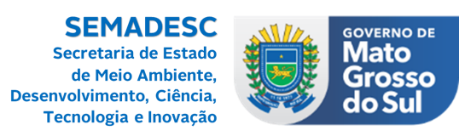 SUBPROGRAMA PISCICULTURA- PEIXE VIDASUBPROGRAMA PISCICULTURA- PEIXE VIDASUBPROGRAMA PISCICULTURA- PEIXE VIDASUBPROGRAMA PISCICULTURA- PEIXE VIDASUBPROGRAMA PISCICULTURA- PEIXE VIDASUBPROGRAMA PISCICULTURA- PEIXE VIDASUBPROGRAMA PISCICULTURA- PEIXE VIDASUBPROGRAMA PISCICULTURA- PEIXE VIDASUBPROGRAMA PISCICULTURA- PEIXE VIDASUBPROGRAMA PISCICULTURA- PEIXE VIDASUBPROGRAMA PISCICULTURA- PEIXE VIDASUBPROGRAMA PISCICULTURA- PEIXE VIDASUBPROGRAMA PISCICULTURA- PEIXE VIDASUBPROGRAMA PISCICULTURA- PEIXE VIDASUBPROGRAMA PISCICULTURA- PEIXE VIDASUBPROGRAMA PISCICULTURA- PEIXE VIDASUBPROGRAMA PISCICULTURA- PEIXE VIDASUBPROGRAMA PISCICULTURA- PEIXE VIDASUBPROGRAMA PISCICULTURA- PEIXE VIDASUBPROGRAMA PISCICULTURA- PEIXE VIDASUBPROGRAMA PISCICULTURA- PEIXE VIDASUBPROGRAMA PISCICULTURA- PEIXE VIDASUBPROGRAMA PISCICULTURA- PEIXE VIDASUBPROGRAMA PISCICULTURA- PEIXE VIDASUBPROGRAMA PISCICULTURA- PEIXE VIDASUBPROGRAMA PISCICULTURA- PEIXE VIDAIDENTIFICAÇÃO DO PISCICULTORIDENTIFICAÇÃO DO PISCICULTORIDENTIFICAÇÃO DO PISCICULTORIDENTIFICAÇÃO DO PISCICULTORIDENTIFICAÇÃO DO PISCICULTORIDENTIFICAÇÃO DO PISCICULTORIDENTIFICAÇÃO DO PISCICULTORIDENTIFICAÇÃO DO PISCICULTORIDENTIFICAÇÃO DO PISCICULTORIDENTIFICAÇÃO DO PISCICULTORIDENTIFICAÇÃO DO PISCICULTORIDENTIFICAÇÃO DO PISCICULTORIDENTIFICAÇÃO DO PISCICULTORIDENTIFICAÇÃO DO PISCICULTORIDENTIFICAÇÃO DO PISCICULTORIDENTIFICAÇÃO DO PISCICULTORIDENTIFICAÇÃO DO PISCICULTORIDENTIFICAÇÃO DO PISCICULTORIDENTIFICAÇÃO DO PISCICULTORIDENTIFICAÇÃO DO PISCICULTORIDENTIFICAÇÃO DO PISCICULTORIDENTIFICAÇÃO DO PISCICULTORIDENTIFICAÇÃO DO PISCICULTORIDENTIFICAÇÃO DO PISCICULTORIDENTIFICAÇÃO DO PISCICULTORIDENTIFICAÇÃO DO PISCICULTORIDENTIFICAÇÃO DO PISCICULTORIDENTIFICAÇÃO DO PISCICULTORIDENTIFICAÇÃO DO PISCICULTORIDENTIFICAÇÃO DO PISCICULTORIDENTIFICAÇÃO DO PISCICULTORIDENTIFICAÇÃO DO PISCICULTORIDENTIFICAÇÃO DO PISCICULTORIDENTIFICAÇÃO DO PISCICULTORIDENTIFICAÇÃO DO PISCICULTORIDENTIFICAÇÃO DO PISCICULTORIDENTIFICAÇÃO DO PISCICULTORIDENTIFICAÇÃO DO PISCICULTORIDENTIFICAÇÃO DO PISCICULTORIDENTIFICAÇÃO DO PISCICULTORIDENTIFICAÇÃO DO PISCICULTORIDENTIFICAÇÃO DO PISCICULTORNOME DA PROPRIEDADENOME DA PROPRIEDADENOME DA PROPRIEDADENOME DA PROPRIEDADENOME DA PROPRIEDADENOME DA PROPRIEDADENOME DA PROPRIEDADENOME DA PROPRIEDADENOME DA PROPRIEDADENOME DA PROPRIEDADENOME DA PROPRIEDADENOME DA PROPRIEDADENOME DA PROPRIEDADENOME DA PROPRIEDADENOME DA PROPRIEDADENOME DA PROPRIEDADENOME DA PROPRIEDADENOME DA PROPRIEDADEMUNICÍPIOMUNICÍPIOMUNICÍPIOMUNICÍPIOMUNICÍPIOMUNICÍPIOMUNICÍPIOMUNICÍPIOMUNICÍPIOMUNICÍPIOMUNICÍPIOMUNICÍPIOMUNICÍPIOMUNICÍPIOMUNICÍPIOMUNICÍPIOMUNICÍPIOINSCRIÇÃO ESTADUALINSCRIÇÃO ESTADUALINSCRIÇÃO ESTADUALINSCRIÇÃO ESTADUALINSCRIÇÃO ESTADUALINSCRIÇÃO ESTADUALINSCRIÇÃO ESTADUALNOME DO PROPRIETÁRIONOME DO PROPRIETÁRIONOME DO PROPRIETÁRIONOME DO PROPRIETÁRIONOME DO PROPRIETÁRIONOME DO PROPRIETÁRIONOME DO PROPRIETÁRIONOME DO PROPRIETÁRIONOME DO PROPRIETÁRIONOME DO PROPRIETÁRIONOME DO PROPRIETÁRIONOME DO PROPRIETÁRIONOME DO PROPRIETÁRIONOME DO PROPRIETÁRIONOME DO PROPRIETÁRIONOME DO PROPRIETÁRIONOME DO PROPRIETÁRIONOME DO PROPRIETÁRIONOME DO PROPRIETÁRIONOME DO PROPRIETÁRIONOME DO PROPRIETÁRIONOME DO PROPRIETÁRIONOME DO PROPRIETÁRIONOME DO PROPRIETÁRIONOME DO PROPRIETÁRIONOME DO PROPRIETÁRIONOME DO PROPRIETÁRIONOME DO PROPRIETÁRIONOME DO PROPRIETÁRIONOME DO PROPRIETÁRIONOME DO PROPRIETÁRIONOME DO PROPRIETÁRIONOME DO PROPRIETÁRIONOME DO PROPRIETÁRIONOME DO PROPRIETÁRIONÚMERO DO CADASTRONÚMERO DO CADASTRONÚMERO DO CADASTRONÚMERO DO CADASTRONÚMERO DO CADASTRONÚMERO DO CADASTRONÚMERO DO CADASTROCNPJ / CPFCNPJ / CPFCNPJ / CPFCNPJ / CPFCNPJ / CPFCNPJ / CPFCNPJ / CPFCNPJ / CPFCNPJ / CPFCNPJ / CPFCNPJ / CPFCNPJ / CPFCNPJ / CPFCNPJ / CPFCNPJ / CPFCNPJ / CPFCNPJ / CPFCNPJ / CPFESCOLARIDADEESCOLARIDADEESCOLARIDADEESCOLARIDADEESCOLARIDADEESCOLARIDADEESCOLARIDADEESCOLARIDADEESCOLARIDADEESCOLARIDADEESCOLARIDADEESCOLARIDADEESCOLARIDADEESCOLARIDADEESCOLARIDADEESCOLARIDADEESCOLARIDADEESCOLARIDADEESCOLARIDADEESCOLARIDADEESCOLARIDADEESCOLARIDADEESCOLARIDADEESCOLARIDADEENDEREÇO DO PISCICULTORENDEREÇO DO PISCICULTORENDEREÇO DO PISCICULTORENDEREÇO DO PISCICULTORENDEREÇO DO PISCICULTORENDEREÇO DO PISCICULTORENDEREÇO DO PISCICULTORENDEREÇO DO PISCICULTORENDEREÇO DO PISCICULTORENDEREÇO DO PISCICULTORENDEREÇO DO PISCICULTORENDEREÇO DO PISCICULTORENDEREÇO DO PISCICULTORENDEREÇO DO PISCICULTORENDEREÇO DO PISCICULTORENDEREÇO DO PISCICULTORENDEREÇO DO PISCICULTORENDEREÇO DO PISCICULTORENDEREÇO DO PISCICULTORENDEREÇO DO PISCICULTORENDEREÇO DO PISCICULTORENDEREÇO DO PISCICULTORENDEREÇO DO PISCICULTORENDEREÇO DO PISCICULTORENDEREÇO DO PISCICULTORENDEREÇO DO PISCICULTORENDEREÇO DO PISCICULTORENDEREÇO DO PISCICULTORENDEREÇO DO PISCICULTORENDEREÇO DO PISCICULTORENDEREÇO DO PISCICULTORENDEREÇO DO PISCICULTORENDEREÇO DO PISCICULTORENDEREÇO DO PISCICULTORENDEREÇO DO PISCICULTORENDEREÇO DO PISCICULTORENDEREÇO DO PISCICULTORENDEREÇO DO PISCICULTORENDEREÇO DO PISCICULTORENDEREÇO DO PISCICULTORENDEREÇO DO PISCICULTORENDEREÇO DO PISCICULTORENDEREÇO ENDEREÇO ENDEREÇO ENDEREÇO ENDEREÇO ENDEREÇO ENDEREÇO ENDEREÇO ENDEREÇO ENDEREÇO ENDEREÇO ENDEREÇO ENDEREÇO ENDEREÇO ENDEREÇO ENDEREÇO ENDEREÇO ENDEREÇO ENDEREÇO ENDEREÇO ENDEREÇO ENDEREÇO ENDEREÇO ENDEREÇO ENDEREÇO ENDEREÇO ENDEREÇO ENDEREÇO ENDEREÇO ENDEREÇO ENDEREÇO ENDEREÇO ENDEREÇO ENDEREÇO ENDEREÇO ENDEREÇO NºNºNºNºNºCOMPLEMENTOCOMPLEMENTOCOMPLEMENTOCOMPLEMENTOCOMPLEMENTOCOMPLEMENTOCOMPLEMENTOCOMPLEMENTOCOMPLEMENTOCOMPLEMENTOCOMPLEMENTOCOMPLEMENTOCOMPLEMENTOCOMPLEMENTOCOMPLEMENTOCOMPLEMENTOCOMPLEMENTOCOMPLEMENTOCOMPLEMENTOCOMPLEMENTOCOMPLEMENTOCOMPLEMENTOBAIRROBAIRROBAIRROBAIRROBAIRROBAIRROBAIRROBAIRROBAIRROBAIRROBAIRROBAIRROBAIRROBAIRROBAIRROBAIRROBAIRROBAIRROBAIRROCIDADECIDADECIDADECIDADECIDADECIDADECIDADECIDADECIDADECIDADECIDADECIDADECIDADECIDADECIDADECIDADECIDADECIDADECIDADECIDADECIDADECIDADECIDADECIDADEESTADOESTADOESTADOESTADOCEPCEPCEPCEPCEPCEPCEPCEPCEPCEPTELEFONE TELEFONE TELEFONE TELEFONE TELEFONE TELEFONE FAXFAXFAXFAXFAXFAXCELULARCELULARCELULARCELULARCELULARCELULARCELULARCELULARCELULARCELULARCELULARCELULARCELULARE-MAILE-MAILE-MAILE-MAILE-MAILE-MAILE-MAILE-MAILE-MAILE-MAILE-MAILE-MAILE-MAILE-MAILENDEREÇO COMERCIAL DO PROFISSIONALENDEREÇO COMERCIAL DO PROFISSIONALENDEREÇO COMERCIAL DO PROFISSIONALENDEREÇO COMERCIAL DO PROFISSIONALENDEREÇO COMERCIAL DO PROFISSIONALENDEREÇO COMERCIAL DO PROFISSIONALENDEREÇO COMERCIAL DO PROFISSIONALENDEREÇO COMERCIAL DO PROFISSIONALENDEREÇO COMERCIAL DO PROFISSIONALENDEREÇO COMERCIAL DO PROFISSIONALENDEREÇO COMERCIAL DO PROFISSIONALENDEREÇO COMERCIAL DO PROFISSIONALENDEREÇO COMERCIAL DO PROFISSIONALENDEREÇO COMERCIAL DO PROFISSIONALENDEREÇO COMERCIAL DO PROFISSIONALENDEREÇO COMERCIAL DO PROFISSIONALENDEREÇO COMERCIAL DO PROFISSIONALENDEREÇO COMERCIAL DO PROFISSIONALENDEREÇO COMERCIAL DO PROFISSIONALENDEREÇO COMERCIAL DO PROFISSIONALENDEREÇO COMERCIAL DO PROFISSIONALENDEREÇO COMERCIAL DO PROFISSIONALENDEREÇO COMERCIAL DO PROFISSIONALENDEREÇO COMERCIAL DO PROFISSIONALENDEREÇO COMERCIAL DO PROFISSIONALENDEREÇO COMERCIAL DO PROFISSIONALENDEREÇO COMERCIAL DO PROFISSIONALENDEREÇO COMERCIAL DO PROFISSIONALENDEREÇO COMERCIAL DO PROFISSIONALENDEREÇO COMERCIAL DO PROFISSIONALENDEREÇO COMERCIAL DO PROFISSIONALENDEREÇO COMERCIAL DO PROFISSIONALENDEREÇO COMERCIAL DO PROFISSIONALENDEREÇO COMERCIAL DO PROFISSIONALENDEREÇO COMERCIAL DO PROFISSIONALENDEREÇO COMERCIAL DO PROFISSIONALENDEREÇO COMERCIAL DO PROFISSIONALENDEREÇO COMERCIAL DO PROFISSIONALENDEREÇO COMERCIAL DO PROFISSIONALENDEREÇO COMERCIAL DO PROFISSIONALENDEREÇO COMERCIAL DO PROFISSIONALENDEREÇO COMERCIAL DO PROFISSIONALENDEREÇO ENDEREÇO ENDEREÇO ENDEREÇO ENDEREÇO ENDEREÇO ENDEREÇO ENDEREÇO ENDEREÇO ENDEREÇO ENDEREÇO ENDEREÇO ENDEREÇO ENDEREÇO ENDEREÇO ENDEREÇO ENDEREÇO ENDEREÇO ENDEREÇO ENDEREÇO ENDEREÇO ENDEREÇO ENDEREÇO ENDEREÇO ENDEREÇO ENDEREÇO ENDEREÇO ENDEREÇO ENDEREÇO ENDEREÇO ENDEREÇO ENDEREÇO ENDEREÇO ENDEREÇO ENDEREÇO ENDEREÇO NºNºNºNºNºCOMPLEMENTOCOMPLEMENTOCOMPLEMENTOCOMPLEMENTOCOMPLEMENTOCOMPLEMENTOCOMPLEMENTOCOMPLEMENTOCOMPLEMENTOCOMPLEMENTOCOMPLEMENTOCOMPLEMENTOCOMPLEMENTOCOMPLEMENTOCOMPLEMENTOCOMPLEMENTOCOMPLEMENTOCOMPLEMENTOCOMPLEMENTOCOMPLEMENTOCOMPLEMENTOCOMPLEMENTOBAIRROBAIRROBAIRROBAIRROBAIRROBAIRROBAIRROBAIRROBAIRROBAIRROBAIRROBAIRROBAIRROBAIRROBAIRROBAIRROBAIRROBAIRROBAIRROCIDADECIDADECIDADECIDADECIDADECIDADECIDADECIDADECIDADECIDADECIDADECIDADECIDADECIDADECIDADECIDADECIDADECIDADECIDADECIDADECIDADECIDADECIDADECIDADEESTADOESTADOESTADOESTADOCEPCEPCEPCEPCEPCEPCEPCEPCEPCEPTELEFONE TELEFONE TELEFONE TELEFONE TELEFONE TELEFONE FAX FAX FAX FAX FAX FAX CELULARCELULARCELULARCELULARCELULARCELULARCELULARCELULARCELULARCELULARCELULARCELULARCELULARE-MAILE-MAILE-MAILE-MAILE-MAILE-MAILE-MAILE-MAILE-MAILE-MAILE-MAILE-MAILE-MAILE-MAILIDENTIFICAÇÃO DA PROPRIEDADEIDENTIFICAÇÃO DA PROPRIEDADEIDENTIFICAÇÃO DA PROPRIEDADEIDENTIFICAÇÃO DA PROPRIEDADEIDENTIFICAÇÃO DA PROPRIEDADEIDENTIFICAÇÃO DA PROPRIEDADEIDENTIFICAÇÃO DA PROPRIEDADEIDENTIFICAÇÃO DA PROPRIEDADEIDENTIFICAÇÃO DA PROPRIEDADEIDENTIFICAÇÃO DA PROPRIEDADEIDENTIFICAÇÃO DA PROPRIEDADEIDENTIFICAÇÃO DA PROPRIEDADEIDENTIFICAÇÃO DA PROPRIEDADEIDENTIFICAÇÃO DA PROPRIEDADEIDENTIFICAÇÃO DA PROPRIEDADEIDENTIFICAÇÃO DA PROPRIEDADEIDENTIFICAÇÃO DA PROPRIEDADEIDENTIFICAÇÃO DA PROPRIEDADEIDENTIFICAÇÃO DA PROPRIEDADEIDENTIFICAÇÃO DA PROPRIEDADEIDENTIFICAÇÃO DA PROPRIEDADEIDENTIFICAÇÃO DA PROPRIEDADEIDENTIFICAÇÃO DA PROPRIEDADEIDENTIFICAÇÃO DA PROPRIEDADEIDENTIFICAÇÃO DA PROPRIEDADEIDENTIFICAÇÃO DA PROPRIEDADEIDENTIFICAÇÃO DA PROPRIEDADEIDENTIFICAÇÃO DA PROPRIEDADEIDENTIFICAÇÃO DA PROPRIEDADEIDENTIFICAÇÃO DA PROPRIEDADEIDENTIFICAÇÃO DA PROPRIEDADEIDENTIFICAÇÃO DA PROPRIEDADEIDENTIFICAÇÃO DA PROPRIEDADEIDENTIFICAÇÃO DA PROPRIEDADEIDENTIFICAÇÃO DA PROPRIEDADEIDENTIFICAÇÃO DA PROPRIEDADEIDENTIFICAÇÃO DA PROPRIEDADEIDENTIFICAÇÃO DA PROPRIEDADEIDENTIFICAÇÃO DA PROPRIEDADEIDENTIFICAÇÃO DA PROPRIEDADEIDENTIFICAÇÃO DA PROPRIEDADEIDENTIFICAÇÃO DA PROPRIEDADEROTEIRO DE ACESSOROTEIRO DE ACESSOROTEIRO DE ACESSOROTEIRO DE ACESSOROTEIRO DE ACESSOROTEIRO DE ACESSOROTEIRO DE ACESSOROTEIRO DE ACESSOROTEIRO DE ACESSOROTEIRO DE ACESSOROTEIRO DE ACESSOROTEIRO DE ACESSOROTEIRO DE ACESSOROTEIRO DE ACESSOROTEIRO DE ACESSOROTEIRO DE ACESSOROTEIRO DE ACESSOROTEIRO DE ACESSOROTEIRO DE ACESSOROTEIRO DE ACESSOROTEIRO DE ACESSOROTEIRO DE ACESSOROTEIRO DE ACESSOROTEIRO DE ACESSOROTEIRO DE ACESSOROTEIRO DE ACESSOROTEIRO DE ACESSOROTEIRO DE ACESSOROTEIRO DE ACESSOROTEIRO DE ACESSOROTEIRO DE ACESSOROTEIRO DE ACESSOROTEIRO DE ACESSOROTEIRO DE ACESSOROTEIRO DE ACESSOROTEIRO DE ACESSOÁREA TOTAL (ha)ÁREA TOTAL (ha)ÁREA TOTAL (ha)ÁREA TOTAL (ha)ÁREA TOTAL (ha)DISTÂNCIA DA SEDE DO MUNICÍPIO (km)DISTÂNCIA DA SEDE DO MUNICÍPIO (km)DISTÂNCIA DA SEDE DO MUNICÍPIO (km)DISTÂNCIA DA SEDE DO MUNICÍPIO (km)DISTÂNCIA DA SEDE DO MUNICÍPIO (km)DISTÂNCIA DA SEDE DO MUNICÍPIO (km)DISTÂNCIA DA SEDE DO MUNICÍPIO (km)DISTÂNCIA DA SEDE DO MUNICÍPIO (km)DISTÂNCIA DA SEDE DO MUNICÍPIO (km)DISTÂNCIA DA SEDE DO MUNICÍPIO (km)DISTÂNCIA DA SEDE DO MUNICÍPIO (km)DISTÂNCIA DA SEDE DO MUNICÍPIO (km)DISTÂNCIA DA SEDE DO MUNICÍPIO (km)DISTÂNCIA DA SEDE DO MUNICÍPIO (km)DISTÂNCIA DA SEDE DO MUNICÍPIO (km)DISTÂNCIA DA SEDE DO MUNICÍPIO (km)DISTÂNCIA DA SEDE DO MUNICÍPIO (km)DISTÂNCIA DA SEDE DO MUNICÍPIO (km)DISTÂNCIA DA SEDE DO MUNICÍPIO (km)DISTÂNCIA DA SEDE DO MUNICÍPIO (km)DISTÂNCIA DA SEDE DO MUNICÍPIO (km)DISTÂNCIA DA SEDE DO MUNICÍPIO (km)MUNÍCIPIO - UFMUNÍCIPIO - UFMUNÍCIPIO - UFMUNÍCIPIO - UFMUNÍCIPIO - UFMUNÍCIPIO - UFMUNÍCIPIO - UFMUNÍCIPIO - UFMUNÍCIPIO - UFMUNÍCIPIO - UFMUNÍCIPIO - UFMUNÍCIPIO - UFMUNÍCIPIO - UFMUNÍCIPIO - UFMUNÍCIPIO - UFMUNÍCIPIO - UFMUNÍCIPIO - UFMUNÍCIPIO - UFMUNÍCIPIO - UFINFORMAÇÕES GERAISINFORMAÇÕES GERAISINFORMAÇÕES GERAISINFORMAÇÕES GERAISINFORMAÇÕES GERAISINFORMAÇÕES GERAISINFORMAÇÕES GERAISINFORMAÇÕES GERAISINFORMAÇÕES GERAISINFORMAÇÕES GERAISINFORMAÇÕES GERAISINFORMAÇÕES GERAISINFORMAÇÕES GERAISINFORMAÇÕES GERAISINFORMAÇÕES GERAISINFORMAÇÕES GERAISINFORMAÇÕES GERAISINFORMAÇÕES GERAISINFORMAÇÕES GERAISINFORMAÇÕES GERAISINFORMAÇÕES GERAISINFORMAÇÕES GERAISINFORMAÇÕES GERAISINFORMAÇÕES GERAISINFORMAÇÕES GERAISINFORMAÇÕES GERAISINFORMAÇÕES GERAISINFORMAÇÕES GERAISINFORMAÇÕES GERAISINFORMAÇÕES GERAISINFORMAÇÕES GERAISINFORMAÇÕES GERAISINFORMAÇÕES GERAISINFORMAÇÕES GERAISINFORMAÇÕES GERAISINFORMAÇÕES GERAISINFORMAÇÕES GERAISINFORMAÇÕES GERAISINFORMAÇÕES GERAISINFORMAÇÕES GERAISINFORMAÇÕES GERAISINFORMAÇÕES GERAISÁREA TOTAL COM PISCICULTURA (ha)ÁREA TOTAL COM PISCICULTURA (ha)ÁREA TOTAL COM PISCICULTURA (ha)ÁREA TOTAL COM PISCICULTURA (ha)ÁREA TOTAL COM PISCICULTURA (ha)ÁREA TOTAL COM PISCICULTURA (ha)ÁREA TOTAL COM PISCICULTURA (ha)ÁREA TOTAL COM PISCICULTURA (ha)ÁREA TOTAL COM PISCICULTURA (ha)ÁREA TOTAL COM PISCICULTURA (ha)ÁREA TOTAL COM PISCICULTURA (ha)ÁREA TOTAL COM PISCICULTURA (ha)ÁREA TOTAL COM PISCICULTURA (ha)ÁREA TOTAL COM PISCICULTURA (ha)ÁREA TOTAL COM PISCICULTURA (ha)ÁREA TOTAL COM PISCICULTURA (ha)ÁREA TANQUES CONVENCIONAIS (ha)ÁREA TANQUES CONVENCIONAIS (ha)ÁREA TANQUES CONVENCIONAIS (ha)ÁREA TANQUES CONVENCIONAIS (ha)ÁREA TANQUES CONVENCIONAIS (ha)ÁREA TANQUES CONVENCIONAIS (ha)ÁREA TANQUES CONVENCIONAIS (ha)ÁREA TANQUES CONVENCIONAIS (ha)ÁREA TANQUES CONVENCIONAIS (ha)ÁREA TANQUES CONVENCIONAIS (ha)ÁREA TANQUES CONVENCIONAIS (ha)ÁREA TANQUES CONVENCIONAIS (ha)ÁREA TANQUES CONVENCIONAIS (ha)ÁREA TANQUES CONVENCIONAIS (ha)ÁREA TANQUES CONVENCIONAIS (ha)ÁREA TANQUES CONVENCIONAIS (ha)ÁREA TANQUES CONVENCIONAIS (ha)ÁREA TANQUES CONVENCIONAIS (ha)ÁREA TANQUES CONVENCIONAIS (ha)ÁREA TANQUES CONVENCIONAIS (ha)TANQUES  REDE (ha/m³)TANQUES  REDE (ha/m³)TANQUES  REDE (ha/m³)TANQUES  REDE (ha/m³)TANQUES  REDE (ha/m³)TANQUES  REDE (ha/m³)TANQUES  REDE (ha/m³)TANQUES  REDE (ha/m³)TANQUES  REDE (ha/m³)TANQUES  REDE (ha/m³)TANQUES  REDE (ha/m³)TANQUES  REDE (ha/m³)TANQUES  REDE (ha/m³)TANQUES  REDE (ha/m³)TANQUES  REDE (ha/m³)TANQUES  REDE (ha/m³)TANQUES  REDE (ha/m³)TANQUES  REDE (ha/m³)TANQUES  REDE (ha/m³)TANQUES  REDE (ha/m³)TANQUES  REDE (ha/m³)TANQUES  REDE (ha/m³)NÚMERO DE TRABALHADORES ENVOLVIDOS NA ATIVIDADENÚMERO DE TRABALHADORES ENVOLVIDOS NA ATIVIDADENÚMERO DE TRABALHADORES ENVOLVIDOS NA ATIVIDADENÚMERO DE TRABALHADORES ENVOLVIDOS NA ATIVIDADENÚMERO DE TRABALHADORES ENVOLVIDOS NA ATIVIDADENÚMERO DE TRABALHADORES ENVOLVIDOS NA ATIVIDADENÚMERO DE TRABALHADORES ENVOLVIDOS NA ATIVIDADENÚMERO DE TRABALHADORES ENVOLVIDOS NA ATIVIDADENÚMERO DE TRABALHADORES ENVOLVIDOS NA ATIVIDADENÚMERO DE TRABALHADORES ENVOLVIDOS NA ATIVIDADENÚMERO DE TRABALHADORES ENVOLVIDOS NA ATIVIDADENÚMERO DE TRABALHADORES ENVOLVIDOS NA ATIVIDADENÚMERO DE TRABALHADORES ENVOLVIDOS NA ATIVIDADENÚMERO DE TRABALHADORES ENVOLVIDOS NA ATIVIDADENÚMERO DE TRABALHADORES ENVOLVIDOS NA ATIVIDADENÚMERO DE TRABALHADORES ENVOLVIDOS NA ATIVIDADENÚMERO DE TRABALHADORES ENVOLVIDOS NA ATIVIDADENÚMERO DE TRABALHADORES ENVOLVIDOS NA ATIVIDADENÚMERO DE TRABALHADORES ENVOLVIDOS NA ATIVIDADEAMPLIAÇÃO DA ATIVIDADEAMPLIAÇÃO DA ATIVIDADEAMPLIAÇÃO DA ATIVIDADEAMPLIAÇÃO DA ATIVIDADEAMPLIAÇÃO DA ATIVIDADEAMPLIAÇÃO DA ATIVIDADEAMPLIAÇÃO DA ATIVIDADEAMPLIAÇÃO DA ATIVIDADEAMPLIAÇÃO DA ATIVIDADEAMPLIAÇÃO DA ATIVIDADEAMPLIAÇÃO DA ATIVIDADEAMPLIAÇÃO DA ATIVIDADEAMPLIAÇÃO DA ATIVIDADEAMPLIAÇÃO DA ATIVIDADEAMPLIAÇÃO DA ATIVIDADEAMPLIAÇÃO DA ATIVIDADEAMPLIAÇÃO DA ATIVIDADEAMPLIAÇÃO DA ATIVIDADEAMPLIAÇÃO DA ATIVIDADEAMPLIAÇÃO DA ATIVIDADEAMPLIAÇÃO DA ATIVIDADEAMPLIAÇÃO DA ATIVIDADEAMPLIAÇÃO DA ATIVIDADEAMPLIAÇÃO DA ATIVIDADEAMPLIAÇÃO DA ATIVIDADEAMPLIAÇÃO DA ATIVIDADEAMPLIAÇÃO DA ATIVIDADEAMPLIAÇÃO DA ATIVIDADEAMPLIAÇÃO DA ATIVIDADEAMPLIAÇÃO DA ATIVIDADEAMPLIAÇÃO DA ATIVIDADEAMPLIAÇÃO DA ATIVIDADEAMPLIAÇÃO DA ATIVIDADEAMPLIAÇÃO DA ATIVIDADEAMPLIAÇÃO DA ATIVIDADEAMPLIAÇÃO DA ATIVIDADEAMPLIAÇÃO DA ATIVIDADEAMPLIAÇÃO DA ATIVIDADEAMPLIAÇÃO DA ATIVIDADEAMPLIAÇÃO DA ATIVIDADEAMPLIAÇÃO DA ATIVIDADEAMPLIAÇÃO DA ATIVIDADESim ()       Não ()   Sim ()       Não ()   Sim ()       Não ()   Sim ()       Não ()   Sim ()       Não ()   Sim ()       Não ()   Sim ()       Não ()   Sim ()       Não ()   Sim ()       Não ()   Sim ()       Não ()   Sim ()       Não ()   Sim ()       Não ()   Sim ()       Não ()   Sim ()       Não ()   Sim ()       Não ()   Sim ()       Não ()   Sim ()       Não ()   Sim ()       Não ()   Sim ()       Não ()   Sim ()       Não ()   Sim ()       Não ()   Sim ()       Não ()   Sim ()       Não ()   Sim ()       Não ()   Sim ()       Não ()   Sim ()       Não ()   Sim ()       Não ()   Sim ()       Não ()   Sim ()       Não ()   Sim ()       Não ()   TIPOS DE ATIVIDADESTIPOS DE ATIVIDADESTIPOS DE ATIVIDADESTIPOS DE ATIVIDADESTIPOS DE ATIVIDADESTIPOS DE ATIVIDADESTIPOS DE ATIVIDADESTIPOS DE ATIVIDADESTIPOS DE ATIVIDADESTIPOS DE ATIVIDADESTIPOS DE ATIVIDADESTIPOS DE ATIVIDADESTIPOS DE ATIVIDADESTIPOS DE ATIVIDADESTIPOS DE ATIVIDADESTIPOS DE ATIVIDADESTIPOS DE ATIVIDADESTIPOS DE ATIVIDADESTIPOS DE ATIVIDADESTIPOS DE ATIVIDADESTIPOS DE ATIVIDADESTIPOS DE ATIVIDADESTIPOS DE ATIVIDADESTIPOS DE ATIVIDADESTIPOS DE ATIVIDADESTIPOS DE ATIVIDADESTIPOS DE ATIVIDADESTIPOS DE ATIVIDADESTIPOS DE ATIVIDADESTIPOS DE ATIVIDADESTIPOS DE ATIVIDADESTIPOS DE ATIVIDADESTIPOS DE ATIVIDADESTIPOS DE ATIVIDADESTIPOS DE ATIVIDADESTIPOS DE ATIVIDADESTIPOS DE ATIVIDADESTIPOS DE ATIVIDADESTIPOS DE ATIVIDADESTIPOS DE ATIVIDADESTIPOS DE ATIVIDADESTIPOS DE ATIVIDADESATIVIDADEATIVIDADEATIVIDADEATIVIDADEATIVIDADEATIVIDADEATIVIDADEATIVIDADEATIVIDADEATIVIDADEATIVIDADEATIVIDADEATIVIDADEATIVIDADEATIVIDADEATIVIDADEÁREA  (ha)ÁREA  (ha)ÁREA  (ha)ÁREA  (ha)ÁREA  (ha)ÁREA  (ha)ÁREA  (ha)ÁREA  (ha)ÁREA  (ha)ÁREA  (ha)ÁREA  (ha)ÁREA  (ha)ÁREA  (ha)ÁREA  (ha)ÁREA  (ha)ÁREA  (ha)ÁREA  (ha)ÁREA  (ha)ÁREA  (ha)ÁREA  (ha)Reprodução        ()Reprodução        ()Reprodução        ()Reprodução        ()Reprodução        ()Reprodução        ()Reprodução        ()Reprodução        ()Reprodução        ()Reprodução        ()Reprodução        ()Reprodução        ()Reprodução        ()Reprodução        ()Reprodução        ()Reprodução        ()Alevinagem        ()Alevinagem        ()Alevinagem        ()Alevinagem        ()Alevinagem        ()Alevinagem        ()Alevinagem        ()Alevinagem        ()Alevinagem        ()Alevinagem        ()Alevinagem        ()Alevinagem        ()Alevinagem        ()Alevinagem        ()Alevinagem        ()Alevinagem        ()Engorda             ()Engorda             ()Engorda             ()Engorda             ()Engorda             ()Engorda             ()Engorda             ()Engorda             ()Engorda             ()Engorda             ()Engorda             ()Engorda             ()Engorda             ()Engorda             ()Engorda             ()Engorda             ()Pesque-Pague     ()Pesque-Pague     ()Pesque-Pague     ()Pesque-Pague     ()Pesque-Pague     ()Pesque-Pague     ()Pesque-Pague     ()Pesque-Pague     ()Pesque-Pague     ()Pesque-Pague     ()Pesque-Pague     ()Pesque-Pague     ()Pesque-Pague     ()Pesque-Pague     ()Pesque-Pague     ()Pesque-Pague     ()Ornamentação    ()Ornamentação    ()Ornamentação    ()Ornamentação    ()Ornamentação    ()Ornamentação    ()Ornamentação    ()Ornamentação    ()Ornamentação    ()Ornamentação    ()Ornamentação    ()Ornamentação    ()Ornamentação    ()Ornamentação    ()Ornamentação    ()Ornamentação    ()REGIME DE CRIAÇÃOREGIME DE CRIAÇÃOREGIME DE CRIAÇÃOREGIME DE CRIAÇÃOREGIME DE CRIAÇÃOREGIME DE CRIAÇÃOREGIME DE CRIAÇÃOREGIME DE CRIAÇÃOREGIME DE CRIAÇÃOREGIME DE CRIAÇÃOREGIME DE CRIAÇÃOREGIME DE CRIAÇÃOREGIME DE CRIAÇÃOREGIME DE CRIAÇÃOREGIME DE CRIAÇÃOREGIME DE CRIAÇÃOREGIME DE CRIAÇÃOREGIME DE CRIAÇÃOREGIME DE CRIAÇÃOREGIME DE CRIAÇÃOREGIME DE CRIAÇÃOREGIME DE CRIAÇÃOREGIME DE CRIAÇÃOREGIME DE CRIAÇÃOREGIME DE CRIAÇÃOREGIME DE CRIAÇÃOREGIME DE CRIAÇÃOREGIME DE CRIAÇÃOREGIME DE CRIAÇÃOREGIME DE CRIAÇÃOREGIME DE CRIAÇÃOREGIME DE CRIAÇÃOREGIME DE CRIAÇÃOREGIME DE CRIAÇÃOREGIME DE CRIAÇÃOREGIME DE CRIAÇÃOREGIME DE CRIAÇÃOREGIME DE CRIAÇÃOREGIME DE CRIAÇÃOREGIME DE CRIAÇÃOREGIME DE CRIAÇÃOREGIME DE CRIAÇÃOTIPO DE REGIME UTILIZADOTIPO DE REGIME UTILIZADOTIPO DE REGIME UTILIZADOTIPO DE REGIME UTILIZADOTIPO DE REGIME UTILIZADOTIPO DE REGIME UTILIZADOTIPO DE REGIME UTILIZADOTIPO DE REGIME UTILIZADOTIPO DE REGIME UTILIZADOTIPO DE REGIME UTILIZADOTIPO DE REGIME UTILIZADOTIPO DE REGIME UTILIZADOTIPO DE REGIME UTILIZADOTIPO DE REGIME UTILIZADOTIPO DE REGIME UTILIZADOTIPO DE REGIME UTILIZADOTIPO DE REGIME UTILIZADOTIPO DE REGIME UTILIZADOTIPO DE REGIME UTILIZADOTIPO DE REGIME UTILIZADOTIPO DE REGIME UTILIZADOTIPO DE REGIME UTILIZADOTIPO DE REGIME UTILIZADOTIPO DE REGIME UTILIZADODENSIDADE NORMALMENTE UTILIZADA (PEIXES / m2 )DENSIDADE NORMALMENTE UTILIZADA (PEIXES / m2 )DENSIDADE NORMALMENTE UTILIZADA (PEIXES / m2 )DENSIDADE NORMALMENTE UTILIZADA (PEIXES / m2 )DENSIDADE NORMALMENTE UTILIZADA (PEIXES / m2 )DENSIDADE NORMALMENTE UTILIZADA (PEIXES / m2 )DENSIDADE NORMALMENTE UTILIZADA (PEIXES / m2 )DENSIDADE NORMALMENTE UTILIZADA (PEIXES / m2 )DENSIDADE NORMALMENTE UTILIZADA (PEIXES / m2 )DENSIDADE NORMALMENTE UTILIZADA (PEIXES / m2 )DENSIDADE NORMALMENTE UTILIZADA (PEIXES / m2 )DENSIDADE NORMALMENTE UTILIZADA (PEIXES / m2 )DENSIDADE NORMALMENTE UTILIZADA (PEIXES / m2 )DENSIDADE NORMALMENTE UTILIZADA (PEIXES / m2 )DENSIDADE NORMALMENTE UTILIZADA (PEIXES / m2 )DENSIDADE NORMALMENTE UTILIZADA (PEIXES / m2 )DENSIDADE NORMALMENTE UTILIZADA (PEIXES / m2 )DENSIDADE NORMALMENTE UTILIZADA (PEIXES / m2 )()Extensivo    ()Semi-Extensivo     ()Intensivo     ()Super-Intensivo()Extensivo    ()Semi-Extensivo     ()Intensivo     ()Super-Intensivo()Extensivo    ()Semi-Extensivo     ()Intensivo     ()Super-Intensivo()Extensivo    ()Semi-Extensivo     ()Intensivo     ()Super-Intensivo()Extensivo    ()Semi-Extensivo     ()Intensivo     ()Super-Intensivo()Extensivo    ()Semi-Extensivo     ()Intensivo     ()Super-Intensivo()Extensivo    ()Semi-Extensivo     ()Intensivo     ()Super-Intensivo()Extensivo    ()Semi-Extensivo     ()Intensivo     ()Super-Intensivo()Extensivo    ()Semi-Extensivo     ()Intensivo     ()Super-Intensivo()Extensivo    ()Semi-Extensivo     ()Intensivo     ()Super-Intensivo()Extensivo    ()Semi-Extensivo     ()Intensivo     ()Super-Intensivo()Extensivo    ()Semi-Extensivo     ()Intensivo     ()Super-Intensivo()Extensivo    ()Semi-Extensivo     ()Intensivo     ()Super-Intensivo()Extensivo    ()Semi-Extensivo     ()Intensivo     ()Super-Intensivo()Extensivo    ()Semi-Extensivo     ()Intensivo     ()Super-Intensivo()Extensivo    ()Semi-Extensivo     ()Intensivo     ()Super-Intensivo()Extensivo    ()Semi-Extensivo     ()Intensivo     ()Super-Intensivo()Extensivo    ()Semi-Extensivo     ()Intensivo     ()Super-Intensivo()Extensivo    ()Semi-Extensivo     ()Intensivo     ()Super-Intensivo()Extensivo    ()Semi-Extensivo     ()Intensivo     ()Super-Intensivo()Extensivo    ()Semi-Extensivo     ()Intensivo     ()Super-Intensivo()Extensivo    ()Semi-Extensivo     ()Intensivo     ()Super-Intensivo()Extensivo    ()Semi-Extensivo     ()Intensivo     ()Super-Intensivo()Extensivo    ()Semi-Extensivo     ()Intensivo     ()Super-IntensivoESPÉCIES TRABALHADAS (%)ESPÉCIES TRABALHADAS (%)ESPÉCIES TRABALHADAS (%)ESPÉCIES TRABALHADAS (%)ESPÉCIES TRABALHADAS (%)ESPÉCIES TRABALHADAS (%)ESPÉCIES TRABALHADAS (%)ESPÉCIES TRABALHADAS (%)ESPÉCIES TRABALHADAS (%)ESPÉCIES TRABALHADAS (%)ESPÉCIES TRABALHADAS (%)ESPÉCIES TRABALHADAS (%)ESPÉCIES TRABALHADAS (%)ESPÉCIES TRABALHADAS (%)ESPÉCIES TRABALHADAS (%)ESPÉCIES TRABALHADAS (%)ESPÉCIES TRABALHADAS (%)ESPÉCIES TRABALHADAS (%)ESPÉCIES TRABALHADAS (%)ESPÉCIES TRABALHADAS (%)ESPÉCIES TRABALHADAS (%)ESPÉCIES TRABALHADAS (%)ESPÉCIES TRABALHADAS (%)ESPÉCIES TRABALHADAS (%)ESPÉCIES TRABALHADAS (%)ESPÉCIES TRABALHADAS (%)ESPÉCIES TRABALHADAS (%)ESPÉCIES TRABALHADAS (%)ESPÉCIES TRABALHADAS (%)ESPÉCIES TRABALHADAS (%)ESPÉCIES TRABALHADAS (%)ESPÉCIES TRABALHADAS (%)ESPÉCIES TRABALHADAS (%)ESPÉCIES TRABALHADAS (%)ESPÉCIES TRABALHADAS (%)ESPÉCIES TRABALHADAS (%)ESPÉCIES TRABALHADAS (%)ESPÉCIES TRABALHADAS (%)ESPÉCIES TRABALHADAS (%)ESPÉCIES TRABALHADAS (%)ESPÉCIES TRABALHADAS (%)ESPÉCIES TRABALHADAS (%)PacuPacuPacuPacuCurimbatáCurimbatáCurimbatáPiauçuPiauçuPiauçuPiauçuPiauçuPiauçuTambacuTambacuTambacuTambacuTambacuPintadoPintadoPintadoPintadoPiraputangaPiraputangaPiraputangaMatrinchãMatrinchãMatrinchãMatrinchãMatrinchãMatrinchãTilápiaTilápiaTilápiaTilápiaTilápiaCat-FishCat-FishCat-FishCat-FishDouradoDouradoDouradoLambariLambariLambariLambariLambariLambariCarpaCarpaCarpaCarpaCarpaOutras EspéciesOutras EspéciesOutras EspéciesOutras EspéciesPRODUÇÃO TOTAL ANUALPRODUÇÃO TOTAL ANUALPRODUÇÃO TOTAL ANUALPRODUÇÃO TOTAL ANUALPRODUÇÃO TOTAL ANUALPRODUÇÃO TOTAL ANUALPRODUÇÃO TOTAL ANUALPRODUÇÃO TOTAL ANUALPRODUÇÃO TOTAL ANUALPRODUÇÃO TOTAL ANUALPRODUÇÃO TOTAL ANUALPRODUÇÃO TOTAL ANUALPRODUÇÃO TOTAL ANUALPRODUÇÃO TOTAL ANUALPRODUÇÃO TOTAL ANUALPRODUÇÃO TOTAL ANUALPRODUÇÃO TOTAL ANUALPRODUÇÃO TOTAL ANUALPRODUÇÃO TOTAL ANUALPRODUÇÃO TOTAL ANUALPRODUÇÃO TOTAL ANUALPRODUÇÃO TOTAL ANUALPRODUÇÃO TOTAL ANUALPRODUÇÃO TOTAL ANUALPRODUÇÃO TOTAL ANUALPRODUÇÃO TOTAL ANUALPRODUÇÃO TOTAL ANUALPRODUÇÃO TOTAL ANUALPRODUÇÃO TOTAL ANUALPRODUÇÃO TOTAL ANUALPRODUÇÃO TOTAL ANUALPRODUÇÃO TOTAL ANUALPRODUÇÃO TOTAL ANUALPRODUÇÃO TOTAL ANUALPRODUÇÃO TOTAL ANUALPRODUÇÃO TOTAL ANUALPRODUÇÃO TOTAL ANUALPRODUÇÃO TOTAL ANUALPRODUÇÃO TOTAL ANUALPRODUÇÃO TOTAL ANUALPRODUÇÃO TOTAL ANUALPRODUÇÃO TOTAL ANUALALEVINOS (und)ALEVINOS (und)ALEVINOS (und)ALEVINOS (und)ALEVINOS (und)ALEVINOS (und)ALEVINOS (und)ALEVINOS (und)ALEVINOS (und)ALEVINOS (und)ALEVINOS (und)ALEVINOS (und)ALEVINOS (und)ALEVINOS (und)ALEVINOS (und)ALEVINOS (und)ENGORDA (kg)ENGORDA (kg)ENGORDA (kg)ENGORDA (kg)ENGORDA (kg)ENGORDA (kg)ENGORDA (kg)ENGORDA (kg)ENGORDA (kg)ENGORDA (kg)ENGORDA (kg)ENGORDA (kg)ENGORDA (kg)ENGORDA (kg)ENGORDA (kg)ENGORDA (kg)ENGORDA (kg)ENGORDA (kg)ENGORDA (kg)ENGORDA (kg)PRÁTICAS DE MANEJO EMPREGADASPRÁTICAS DE MANEJO EMPREGADASPRÁTICAS DE MANEJO EMPREGADASPRÁTICAS DE MANEJO EMPREGADASPRÁTICAS DE MANEJO EMPREGADASPRÁTICAS DE MANEJO EMPREGADASPRÁTICAS DE MANEJO EMPREGADASPRÁTICAS DE MANEJO EMPREGADASPRÁTICAS DE MANEJO EMPREGADASPRÁTICAS DE MANEJO EMPREGADASPRÁTICAS DE MANEJO EMPREGADASPRÁTICAS DE MANEJO EMPREGADASPRÁTICAS DE MANEJO EMPREGADASPRÁTICAS DE MANEJO EMPREGADASPRÁTICAS DE MANEJO EMPREGADASPRÁTICAS DE MANEJO EMPREGADASPRÁTICAS DE MANEJO EMPREGADASPRÁTICAS DE MANEJO EMPREGADASPRÁTICAS DE MANEJO EMPREGADASPRÁTICAS DE MANEJO EMPREGADASPRÁTICAS DE MANEJO EMPREGADASPRÁTICAS DE MANEJO EMPREGADASPRÁTICAS DE MANEJO EMPREGADASPRÁTICAS DE MANEJO EMPREGADASPRÁTICAS DE MANEJO EMPREGADASPRÁTICAS DE MANEJO EMPREGADASPRÁTICAS DE MANEJO EMPREGADASPRÁTICAS DE MANEJO EMPREGADASPRÁTICAS DE MANEJO EMPREGADASPRÁTICAS DE MANEJO EMPREGADASPRÁTICAS DE MANEJO EMPREGADASPRÁTICAS DE MANEJO EMPREGADASPRÁTICAS DE MANEJO EMPREGADASPRÁTICAS DE MANEJO EMPREGADASPRÁTICAS DE MANEJO EMPREGADASPRÁTICAS DE MANEJO EMPREGADASPRÁTICAS DE MANEJO EMPREGADASPRÁTICAS DE MANEJO EMPREGADASPRÁTICAS DE MANEJO EMPREGADASPRÁTICAS DE MANEJO EMPREGADASPRÁTICAS DE MANEJO EMPREGADASPRÁTICAS DE MANEJO EMPREGADASPRÁTICASPRÁTICASPRÁTICASPRÁTICASPRÁTICASPRÁTICASPRÁTICASPRÁTICASPRÁTICASPRÁTICASPRÁTICASPRÁTICASPRÁTICASPRÁTICASPRÁTICASPRÁTICASFREQÜÊNCIA FREQÜÊNCIA FREQÜÊNCIA FREQÜÊNCIA FREQÜÊNCIA FREQÜÊNCIA FREQÜÊNCIA FREQÜÊNCIA FREQÜÊNCIA FREQÜÊNCIA FREQÜÊNCIA FREQÜÊNCIA FREQÜÊNCIA FREQÜÊNCIA FREQÜÊNCIA FREQÜÊNCIA FREQÜÊNCIA FREQÜÊNCIA FREQÜÊNCIA FREQÜÊNCIA Calagem  Calagem  Calagem  Calagem  Calagem  Calagem  Calagem  Calagem  Calagem  Calagem  Calagem  Calagem   () () () ()VEZES MÊS/ANOVEZES MÊS/ANOVEZES MÊS/ANOVEZES MÊS/ANOVEZES MÊS/ANOVEZES MÊS/ANOVEZES MÊS/ANOAdubação Química  Adubação Química  Adubação Química  Adubação Química  Adubação Química  Adubação Química  Adubação Química  Adubação Química  Adubação Química  Adubação Química  Adubação Química  Adubação Química   () () () ()VEZES MÊS/ANOVEZES MÊS/ANOVEZES MÊS/ANOVEZES MÊS/ANOVEZES MÊS/ANOVEZES MÊS/ANOVEZES MÊS/ANOAdubação OrgânicaAdubação OrgânicaAdubação OrgânicaAdubação OrgânicaAdubação OrgânicaAdubação OrgânicaAdubação OrgânicaAdubação OrgânicaAdubação OrgânicaAdubação OrgânicaAdubação OrgânicaAdubação Orgânica () () () ()VEZES MÊS/ANOVEZES MÊS/ANOVEZES MÊS/ANOVEZES MÊS/ANOVEZES MÊS/ANOVEZES MÊS/ANOVEZES MÊS/ANOSeleção de TamanhoSeleção de TamanhoSeleção de TamanhoSeleção de TamanhoSeleção de TamanhoSeleção de TamanhoSeleção de TamanhoSeleção de TamanhoSeleção de TamanhoSeleção de TamanhoSeleção de TamanhoSeleção de Tamanho () () () ()VEZES MÊS/ANOVEZES MÊS/ANOVEZES MÊS/ANOVEZES MÊS/ANOVEZES MÊS/ANOVEZES MÊS/ANOVEZES MÊS/ANOAnálise de ÁguaAnálise de ÁguaAnálise de ÁguaAnálise de ÁguaAnálise de ÁguaAnálise de ÁguaAnálise de ÁguaAnálise de ÁguaAnálise de ÁguaAnálise de ÁguaAnálise de ÁguaAnálise de Água () () () ()VEZES SEMANA/MÊS/DIAVEZES SEMANA/MÊS/DIAVEZES SEMANA/MÊS/DIAVEZES SEMANA/MÊS/DIAVEZES SEMANA/MÊS/DIAVEZES SEMANA/MÊS/DIAVEZES SEMANA/MÊS/DIAAlcalinidadeAlcalinidadeAlcalinidadeAlcalinidadeAlcalinidadeAlcalinidadeAlcalinidadeAlcalinidadeAlcalinidadeAlcalinidadeAlcalinidadeAlcalinidade () () () ()VEZES SEMANA/MÊS/DIAVEZES SEMANA/MÊS/DIAVEZES SEMANA/MÊS/DIAVEZES SEMANA/MÊS/DIAVEZES SEMANA/MÊS/DIAVEZES SEMANA/MÊS/DIAVEZES SEMANA/MÊS/DIATemperaturaTemperaturaTemperaturaTemperaturaTemperaturaTemperaturaTemperaturaTemperaturaTemperaturaTemperaturaTemperaturaTemperatura () () () ()VEZES SEMANA/MÊS/DIAVEZES SEMANA/MÊS/DIAVEZES SEMANA/MÊS/DIAVEZES SEMANA/MÊS/DIAVEZES SEMANA/MÊS/DIAVEZES SEMANA/MÊS/DIAVEZES SEMANA/MÊS/DIApHpHpHpHpHpHpHpHpHpHpHpH () () () ()VEZES SEMANA/MÊS/DIAVEZES SEMANA/MÊS/DIAVEZES SEMANA/MÊS/DIAVEZES SEMANA/MÊS/DIAVEZES SEMANA/MÊS/DIAVEZES SEMANA/MÊS/DIAVEZES SEMANA/MÊS/DIAOxigênio DissolvidoOxigênio DissolvidoOxigênio DissolvidoOxigênio DissolvidoOxigênio DissolvidoOxigênio DissolvidoOxigênio DissolvidoOxigênio DissolvidoOxigênio DissolvidoOxigênio DissolvidoOxigênio DissolvidoOxigênio Dissolvido () () () ()VEZES SEMANA/MÊS/DIAVEZES SEMANA/MÊS/DIAVEZES SEMANA/MÊS/DIAVEZES SEMANA/MÊS/DIAVEZES SEMANA/MÊS/DIAVEZES SEMANA/MÊS/DIAVEZES SEMANA/MÊS/DIACO2CO2CO2CO2CO2CO2CO2CO2CO2CO2CO2CO2 () () () ()VEZES SEMANA/MÊS/DIAVEZES SEMANA/MÊS/DIAVEZES SEMANA/MÊS/DIAVEZES SEMANA/MÊS/DIAVEZES SEMANA/MÊS/DIAVEZES SEMANA/MÊS/DIAVEZES SEMANA/MÊS/DIANitratoNitratoNitratoNitratoNitratoNitratoNitratoNitratoNitratoNitratoNitratoNitrato () () () ()VEZES SEMANA/MÊS/DIAVEZES SEMANA/MÊS/DIAVEZES SEMANA/MÊS/DIAVEZES SEMANA/MÊS/DIAVEZES SEMANA/MÊS/DIAVEZES SEMANA/MÊS/DIAVEZES SEMANA/MÊS/DIAAmôniaAmôniaAmôniaAmôniaAmôniaAmôniaAmôniaAmôniaAmôniaAmôniaAmôniaAmônia () () () ()VEZES SEMANA/MÊS/DIAVEZES SEMANA/MÊS/DIAVEZES SEMANA/MÊS/DIAVEZES SEMANA/MÊS/DIAVEZES SEMANA/MÊS/DIAVEZES SEMANA/MÊS/DIAVEZES SEMANA/MÊS/DIAOutrosOutrosOutrosOutrosOutrosOutrosOutrosOutrosOutrosOutrosOutrosOutros () () () ()VEZES SEMANA/MÊS/DIAVEZES SEMANA/MÊS/DIAVEZES SEMANA/MÊS/DIAVEZES SEMANA/MÊS/DIAVEZES SEMANA/MÊS/DIAVEZES SEMANA/MÊS/DIAVEZES SEMANA/MÊS/DIAFONTE E VAZÃO DA CAPTAÇÃO DE ÁGUAFONTE E VAZÃO DA CAPTAÇÃO DE ÁGUAFONTE E VAZÃO DA CAPTAÇÃO DE ÁGUAFONTE E VAZÃO DA CAPTAÇÃO DE ÁGUAFONTE E VAZÃO DA CAPTAÇÃO DE ÁGUAFONTE E VAZÃO DA CAPTAÇÃO DE ÁGUAFONTE E VAZÃO DA CAPTAÇÃO DE ÁGUAFONTE E VAZÃO DA CAPTAÇÃO DE ÁGUAFONTE E VAZÃO DA CAPTAÇÃO DE ÁGUAFONTE E VAZÃO DA CAPTAÇÃO DE ÁGUAFONTE E VAZÃO DA CAPTAÇÃO DE ÁGUAFONTE E VAZÃO DA CAPTAÇÃO DE ÁGUAFONTE E VAZÃO DA CAPTAÇÃO DE ÁGUAFONTE E VAZÃO DA CAPTAÇÃO DE ÁGUAFONTE E VAZÃO DA CAPTAÇÃO DE ÁGUAFONTE E VAZÃO DA CAPTAÇÃO DE ÁGUAFONTE E VAZÃO DA CAPTAÇÃO DE ÁGUAFONTE E VAZÃO DA CAPTAÇÃO DE ÁGUAFONTE E VAZÃO DA CAPTAÇÃO DE ÁGUAFONTE E VAZÃO DA CAPTAÇÃO DE ÁGUAFONTE E VAZÃO DA CAPTAÇÃO DE ÁGUAFONTE E VAZÃO DA CAPTAÇÃO DE ÁGUAFONTE E VAZÃO DA CAPTAÇÃO DE ÁGUAFONTE E VAZÃO DA CAPTAÇÃO DE ÁGUAFONTE E VAZÃO DA CAPTAÇÃO DE ÁGUAFONTE E VAZÃO DA CAPTAÇÃO DE ÁGUAFONTE E VAZÃO DA CAPTAÇÃO DE ÁGUAFONTE E VAZÃO DA CAPTAÇÃO DE ÁGUAFONTE E VAZÃO DA CAPTAÇÃO DE ÁGUAFONTE E VAZÃO DA CAPTAÇÃO DE ÁGUAFONTE E VAZÃO DA CAPTAÇÃO DE ÁGUAFONTE E VAZÃO DA CAPTAÇÃO DE ÁGUAFONTE E VAZÃO DA CAPTAÇÃO DE ÁGUAFONTE E VAZÃO DA CAPTAÇÃO DE ÁGUAFONTE E VAZÃO DA CAPTAÇÃO DE ÁGUAFONTE E VAZÃO DA CAPTAÇÃO DE ÁGUAFONTE E VAZÃO DA CAPTAÇÃO DE ÁGUAFONTE E VAZÃO DA CAPTAÇÃO DE ÁGUAFONTE E VAZÃO DA CAPTAÇÃO DE ÁGUAFONTE E VAZÃO DA CAPTAÇÃO DE ÁGUAFONTE E VAZÃO DA CAPTAÇÃO DE ÁGUAFONTE E VAZÃO DA CAPTAÇÃO DE ÁGUATIPO DE FONTETIPO DE FONTETIPO DE FONTETIPO DE FONTETIPO DE FONTETIPO DE FONTETIPO DE FONTETIPO DE FONTETIPO DE FONTETIPO DE FONTETIPO DE FONTETIPO DE FONTETIPO DE FONTETIPO DE FONTETIPO DE FONTETIPO DE FONTEFREQÜÊNCIA (1/S) FREQÜÊNCIA (1/S) FREQÜÊNCIA (1/S) FREQÜÊNCIA (1/S) FREQÜÊNCIA (1/S) FREQÜÊNCIA (1/S) FREQÜÊNCIA (1/S) FREQÜÊNCIA (1/S) FREQÜÊNCIA (1/S) FREQÜÊNCIA (1/S) FREQÜÊNCIA (1/S) FREQÜÊNCIA (1/S) FREQÜÊNCIA (1/S) FREQÜÊNCIA (1/S) FREQÜÊNCIA (1/S) FREQÜÊNCIA (1/S) FREQÜÊNCIA (1/S) FREQÜÊNCIA (1/S) FREQÜÊNCIA (1/S) FREQÜÊNCIA (1/S) Açude Açude Açude Açude Açude Açude Açude Açude Açude Açude Açude Açude  () () () ()CórregoCórregoCórregoCórregoCórregoCórregoCórregoCórregoCórregoCórregoCórregoCórrego()()()()RioRioRioRioRioRioRioRioRioRioRioRio()()()()NascenteNascenteNascenteNascenteNascenteNascenteNascenteNascenteNascenteNascenteNascenteNascente()()()()ReservatórioReservatórioReservatórioReservatórioReservatórioReservatórioReservatórioReservatórioReservatórioReservatórioReservatórioReservatório()()()()RecirculaçãoRecirculaçãoRecirculaçãoRecirculaçãoRecirculaçãoRecirculaçãoRecirculaçãoRecirculaçãoRecirculaçãoRecirculaçãoRecirculaçãoRecirculação()()()()Poço ArtesianoPoço ArtesianoPoço ArtesianoPoço ArtesianoPoço ArtesianoPoço ArtesianoPoço ArtesianoPoço ArtesianoPoço ArtesianoPoço ArtesianoPoço ArtesianoPoço Artesiano()()()()OutrosOutrosOutrosOutrosOutrosOutrosOutrosOutrosOutrosOutrosOutrosOutros()()()()TIPOS DE IMPLEMENTOS UTILIZADOSTIPOS DE IMPLEMENTOS UTILIZADOSTIPOS DE IMPLEMENTOS UTILIZADOSTIPOS DE IMPLEMENTOS UTILIZADOSTIPOS DE IMPLEMENTOS UTILIZADOSTIPOS DE IMPLEMENTOS UTILIZADOSTIPOS DE IMPLEMENTOS UTILIZADOSTIPOS DE IMPLEMENTOS UTILIZADOSTIPOS DE IMPLEMENTOS UTILIZADOSTIPOS DE IMPLEMENTOS UTILIZADOSTIPOS DE IMPLEMENTOS UTILIZADOSTIPOS DE IMPLEMENTOS UTILIZADOSTIPOS DE IMPLEMENTOS UTILIZADOSTIPOS DE IMPLEMENTOS UTILIZADOSTIPOS DE IMPLEMENTOS UTILIZADOSTIPOS DE IMPLEMENTOS UTILIZADOSTIPOS DE IMPLEMENTOS UTILIZADOSTIPOS DE IMPLEMENTOS UTILIZADOSTIPOS DE IMPLEMENTOS UTILIZADOSTIPOS DE IMPLEMENTOS UTILIZADOSTIPOS DE IMPLEMENTOS UTILIZADOSTIPOS DE IMPLEMENTOS UTILIZADOSTIPOS DE IMPLEMENTOS UTILIZADOSTIPOS DE IMPLEMENTOS UTILIZADOSTIPOS DE IMPLEMENTOS UTILIZADOSTIPOS DE IMPLEMENTOS UTILIZADOSTIPOS DE IMPLEMENTOS UTILIZADOSTIPOS DE IMPLEMENTOS UTILIZADOSTIPOS DE IMPLEMENTOS UTILIZADOSTIPOS DE IMPLEMENTOS UTILIZADOSTIPOS DE IMPLEMENTOS UTILIZADOSTIPOS DE IMPLEMENTOS UTILIZADOSTIPOS DE IMPLEMENTOS UTILIZADOSTIPOS DE IMPLEMENTOS UTILIZADOSTIPOS DE IMPLEMENTOS UTILIZADOSTIPOS DE IMPLEMENTOS UTILIZADOSTIPOS DE IMPLEMENTOS UTILIZADOSTIPOS DE IMPLEMENTOS UTILIZADOSTIPOS DE IMPLEMENTOS UTILIZADOSTIPOS DE IMPLEMENTOS UTILIZADOSTIPOS DE IMPLEMENTOS UTILIZADOSTIPOS DE IMPLEMENTOS UTILIZADOSRedesRedesRedesRedesRedesRedesRedesRedesRedesRedesRedesRedes()()()()AeradoresAeradoresAeradoresAeradoresAeradoresAeradoresAeradoresAeradoresAeradoresAeradoresAeradoresAeradoresAeradoresAeradoresAeradoresAeradoresAeradoresAeradores()()Disco de SecchiDisco de SecchiDisco de SecchiDisco de SecchiDisco de SecchiDisco de SecchiDisco de SecchiDisco de SecchiDisco de SecchiDisco de SecchiDisco de SecchiDisco de Secchi()()()()Comedouro NaturalComedouro NaturalComedouro NaturalComedouro NaturalComedouro NaturalComedouro NaturalComedouro NaturalComedouro NaturalComedouro NaturalComedouro NaturalComedouro NaturalComedouro NaturalComedouro NaturalComedouro NaturalComedouro NaturalComedouro NaturalComedouro NaturalComedouro Natural()()OximetroOximetroOximetroOximetroOximetroOximetroOximetroOximetroOximetroOximetroOximetroOximetro()()()()Comedouro AutomáticoComedouro AutomáticoComedouro AutomáticoComedouro AutomáticoComedouro AutomáticoComedouro AutomáticoComedouro AutomáticoComedouro AutomáticoComedouro AutomáticoComedouro AutomáticoComedouro AutomáticoComedouro AutomáticoComedouro AutomáticoComedouro AutomáticoComedouro AutomáticoComedouro AutomáticoComedouro AutomáticoComedouro Automático()()pHmetropHmetropHmetropHmetropHmetropHmetropHmetropHmetropHmetropHmetropHmetropHmetro()()()()OutrosOutrosOutrosOutrosOutrosOutrosOutrosOutrosOutrosOutrosOutrosOutrosOutrosOutrosOutrosOutrosOutrosOutros()()TIPOS DE ALIMENTOS UTILIZADOSTIPOS DE ALIMENTOS UTILIZADOSTIPOS DE ALIMENTOS UTILIZADOSTIPOS DE ALIMENTOS UTILIZADOSTIPOS DE ALIMENTOS UTILIZADOSTIPOS DE ALIMENTOS UTILIZADOSTIPOS DE ALIMENTOS UTILIZADOSTIPOS DE ALIMENTOS UTILIZADOSTIPOS DE ALIMENTOS UTILIZADOSTIPOS DE ALIMENTOS UTILIZADOSTIPOS DE ALIMENTOS UTILIZADOSTIPOS DE ALIMENTOS UTILIZADOSTIPOS DE ALIMENTOS UTILIZADOSTIPOS DE ALIMENTOS UTILIZADOSTIPOS DE ALIMENTOS UTILIZADOSTIPOS DE ALIMENTOS UTILIZADOSTIPOS DE ALIMENTOS UTILIZADOSTIPOS DE ALIMENTOS UTILIZADOSTIPOS DE ALIMENTOS UTILIZADOSTIPOS DE ALIMENTOS UTILIZADOSTIPOS DE ALIMENTOS UTILIZADOSTIPOS DE ALIMENTOS UTILIZADOSTIPOS DE ALIMENTOS UTILIZADOSTIPOS DE ALIMENTOS UTILIZADOSTIPOS DE ALIMENTOS UTILIZADOSTIPOS DE ALIMENTOS UTILIZADOSTIPOS DE ALIMENTOS UTILIZADOSTIPOS DE ALIMENTOS UTILIZADOSTIPOS DE ALIMENTOS UTILIZADOSTIPOS DE ALIMENTOS UTILIZADOSTIPOS DE ALIMENTOS UTILIZADOSTIPOS DE ALIMENTOS UTILIZADOSTIPOS DE ALIMENTOS UTILIZADOSTIPOS DE ALIMENTOS UTILIZADOSTIPOS DE ALIMENTOS UTILIZADOSTIPOS DE ALIMENTOS UTILIZADOSTIPOS DE ALIMENTOS UTILIZADOSTIPOS DE ALIMENTOS UTILIZADOSTIPOS DE ALIMENTOS UTILIZADOSTIPOS DE ALIMENTOS UTILIZADOSTIPOS DE ALIMENTOS UTILIZADOSTIPOS DE ALIMENTOS UTILIZADOSRação ExtrusadaRação ExtrusadaRação ExtrusadaRação ExtrusadaRação ExtrusadaRação ExtrusadaRação ExtrusadaRação ExtrusadaRação ExtrusadaRação ExtrusadaRação ExtrusadaRação Extrusada()()()()Ração PeletizadaRação PeletizadaRação PeletizadaRação PeletizadaRação PeletizadaRação PeletizadaRação PeletizadaRação PeletizadaRação PeletizadaRação PeletizadaRação PeletizadaRação PeletizadaRação PeletizadaRação PeletizadaRação PeletizadaRação PeletizadaRação PeletizadaRação Peletizada()()AdubaçãoAdubaçãoAdubaçãoAdubaçãoAdubaçãoAdubaçãoAdubaçãoAdubaçãoAdubaçãoAdubaçãoAdubaçãoAdubação()()()()Adubação + RaçãoAdubação + RaçãoAdubação + RaçãoAdubação + RaçãoAdubação + RaçãoAdubação + RaçãoAdubação + RaçãoAdubação + RaçãoAdubação + RaçãoAdubação + RaçãoAdubação + RaçãoAdubação + RaçãoAdubação + RaçãoAdubação + RaçãoAdubação + RaçãoAdubação + RaçãoAdubação + RaçãoAdubação + Ração()()Sub-ProdutosSub-ProdutosSub-ProdutosSub-ProdutosSub-ProdutosSub-ProdutosSub-ProdutosSub-ProdutosSub-ProdutosSub-ProdutosSub-ProdutosSub-Produtos()()()()OutrosOutrosOutrosOutrosOutrosOutrosOutrosOutrosOutrosOutrosOutrosOutrosOutrosOutrosOutrosOutrosOutrosOutros()()ALIMENTAÇÃOALIMENTAÇÃOALIMENTAÇÃOALIMENTAÇÃOALIMENTAÇÃOALIMENTAÇÃOALIMENTAÇÃOALIMENTAÇÃOALIMENTAÇÃOALIMENTAÇÃOALIMENTAÇÃOALIMENTAÇÃOALIMENTAÇÃOALIMENTAÇÃOALIMENTAÇÃOALIMENTAÇÃOALIMENTAÇÃOALIMENTAÇÃOALIMENTAÇÃOALIMENTAÇÃOALIMENTAÇÃOALIMENTAÇÃOALIMENTAÇÃOALIMENTAÇÃOALIMENTAÇÃOALIMENTAÇÃOALIMENTAÇÃOALIMENTAÇÃOALIMENTAÇÃOALIMENTAÇÃOALIMENTAÇÃOALIMENTAÇÃOALIMENTAÇÃOALIMENTAÇÃOALIMENTAÇÃOALIMENTAÇÃOALIMENTAÇÃOALIMENTAÇÃOALIMENTAÇÃOALIMENTAÇÃOALIMENTAÇÃOALIMENTAÇÃONº VEZES AO DIANº VEZES AO DIANº VEZES AO DIANº VEZES AO DIANº VEZES AO DIANº VEZES AO DIANº VEZES AO DIANº VEZES AO DIANº VEZES AO DIANº VEZES AO DIANº VEZES AO DIANº DIAS POR SEMANANº DIAS POR SEMANANº DIAS POR SEMANANº DIAS POR SEMANANº DIAS POR SEMANANº DIAS POR SEMANANº DIAS POR SEMANANº DIAS POR SEMANANº DIAS POR SEMANACONVERSÃO ALIMENTAR ALCANÇADA (kg/RAÇÃO: kg/PEIXE)CONVERSÃO ALIMENTAR ALCANÇADA (kg/RAÇÃO: kg/PEIXE)CONVERSÃO ALIMENTAR ALCANÇADA (kg/RAÇÃO: kg/PEIXE)CONVERSÃO ALIMENTAR ALCANÇADA (kg/RAÇÃO: kg/PEIXE)CONVERSÃO ALIMENTAR ALCANÇADA (kg/RAÇÃO: kg/PEIXE)CONVERSÃO ALIMENTAR ALCANÇADA (kg/RAÇÃO: kg/PEIXE)CONVERSÃO ALIMENTAR ALCANÇADA (kg/RAÇÃO: kg/PEIXE)CONVERSÃO ALIMENTAR ALCANÇADA (kg/RAÇÃO: kg/PEIXE)CONVERSÃO ALIMENTAR ALCANÇADA (kg/RAÇÃO: kg/PEIXE)CONVERSÃO ALIMENTAR ALCANÇADA (kg/RAÇÃO: kg/PEIXE)CONVERSÃO ALIMENTAR ALCANÇADA (kg/RAÇÃO: kg/PEIXE)CONVERSÃO ALIMENTAR ALCANÇADA (kg/RAÇÃO: kg/PEIXE)CONVERSÃO ALIMENTAR ALCANÇADA (kg/RAÇÃO: kg/PEIXE)CONVERSÃO ALIMENTAR ALCANÇADA (kg/RAÇÃO: kg/PEIXE)CONVERSÃO ALIMENTAR ALCANÇADA (kg/RAÇÃO: kg/PEIXE)CONVERSÃO ALIMENTAR ALCANÇADA (kg/RAÇÃO: kg/PEIXE)CONVERSÃO ALIMENTAR ALCANÇADA (kg/RAÇÃO: kg/PEIXE)CONVERSÃO ALIMENTAR ALCANÇADA (kg/RAÇÃO: kg/PEIXE)CONVERSÃO ALIMENTAR ALCANÇADA (kg/RAÇÃO: kg/PEIXE)CONVERSÃO ALIMENTAR ALCANÇADA (kg/RAÇÃO: kg/PEIXE)TEMPO MÉDIO ENGORDA (MESES)TEMPO MÉDIO ENGORDA (MESES)TEMPO MÉDIO ENGORDA (MESES)TEMPO MÉDIO ENGORDA (MESES)TEMPO MÉDIO ENGORDA (MESES)TEMPO MÉDIO ENGORDA (MESES)TEMPO MÉDIO ENGORDA (MESES)TEMPO MÉDIO ENGORDA (MESES)TEMPO MÉDIO ENGORDA (MESES)TEMPO MÉDIO ENGORDA (MESES)TEMPO MÉDIO ENGORDA (MESES)PESO MÉDIO OBTIDO (kg)PESO MÉDIO OBTIDO (kg)PESO MÉDIO OBTIDO (kg)PESO MÉDIO OBTIDO (kg)PESO MÉDIO OBTIDO (kg)PESO MÉDIO OBTIDO (kg)PESO MÉDIO OBTIDO (kg)PESO MÉDIO OBTIDO (kg)PESO MÉDIO OBTIDO (kg)PERÍODO DE MAIOR VENDA DE PEIXEPERÍODO DE MAIOR VENDA DE PEIXEPERÍODO DE MAIOR VENDA DE PEIXEPERÍODO DE MAIOR VENDA DE PEIXEPERÍODO DE MAIOR VENDA DE PEIXEPERÍODO DE MAIOR VENDA DE PEIXEPERÍODO DE MAIOR VENDA DE PEIXEPERÍODO DE MAIOR VENDA DE PEIXEPERÍODO DE MAIOR VENDA DE PEIXEPERÍODO DE MAIOR VENDA DE PEIXEPERÍODO DE MAIOR VENDA DE PEIXEPERÍODO DE MAIOR VENDA DE PEIXEPERÍODO DE MAIOR VENDA DE PEIXEPERÍODO DE MAIOR VENDA DE PEIXEPERÍODO DE MAIOR VENDA DE PEIXEPERÍODO DE MAIOR VENDA DE PEIXEPERÍODO DE MAIOR VENDA DE PEIXEPERÍODO DE MAIOR VENDA DE PEIXEPERÍODO DE MAIOR VENDA DE PEIXEPERÍODO DE MAIOR VENDA DE PEIXEPERÍODO DE MAIOR VENDA DE PEIXEPERÍODO DE MAIOR VENDA DE PEIXEPERÍODO DE MAIOR VENDA DE PEIXEPERÍODO DE MAIOR VENDA DE PEIXEPERÍODO DE MAIOR VENDA DE PEIXEPERÍODO DE MAIOR VENDA DE PEIXEPERÍODO DE MAIOR VENDA DE PEIXEPERÍODO DE MAIOR VENDA DE PEIXEPERÍODO DE MAIOR VENDA DE PEIXEPERÍODO DE MAIOR VENDA DE PEIXEPERÍODO DE MAIOR VENDA DE PEIXEPERÍODO DE MAIOR VENDA DE PEIXEPERÍODO DE MAIOR VENDA DE PEIXEPERÍODO DE MAIOR VENDA DE PEIXEPERÍODO DE MAIOR VENDA DE PEIXEPERÍODO DE MAIOR VENDA DE PEIXEPERÍODO DE MAIOR VENDA DE PEIXEPERÍODO DE MAIOR VENDA DE PEIXEPERÍODO DE MAIOR VENDA DE PEIXEPERÍODO DE MAIOR VENDA DE PEIXEPERÍODO DE MAIOR VENDA DE PEIXEPERÍODO DE MAIOR VENDA DE PEIXEMÊSMÊSMÊSMÊSMÊSMÊSMÊSMÊSMÊSMÊSMÊSTIPO VENDATIPO VENDATIPO VENDATIPO VENDATIPO VENDATIPO VENDATIPO VENDATIPO VENDATIPO VENDATIPO VENDATIPO VENDATIPO VENDATIPO VENDATIPO VENDATIPO VENDATIPO VENDATIPO VENDATIPO VENDATIPO VENDATIPO VENDA()No Estado     ()Outros Estados    ()Exportação()No Estado     ()Outros Estados    ()Exportação()No Estado     ()Outros Estados    ()Exportação()No Estado     ()Outros Estados    ()Exportação()No Estado     ()Outros Estados    ()Exportação()No Estado     ()Outros Estados    ()Exportação()No Estado     ()Outros Estados    ()Exportação()No Estado     ()Outros Estados    ()Exportação()No Estado     ()Outros Estados    ()Exportação()No Estado     ()Outros Estados    ()Exportação()No Estado     ()Outros Estados    ()Exportação()No Estado     ()Outros Estados    ()Exportação()No Estado     ()Outros Estados    ()Exportação()No Estado     ()Outros Estados    ()Exportação()No Estado     ()Outros Estados    ()Exportação()No Estado     ()Outros Estados    ()Exportação()No Estado     ()Outros Estados    ()Exportação()No Estado     ()Outros Estados    ()Exportação()No Estado     ()Outros Estados    ()Exportação()No Estado     ()Outros Estados    ()ExportaçãoFORMA DE VENDA DE PEIXEFORMA DE VENDA DE PEIXEFORMA DE VENDA DE PEIXEFORMA DE VENDA DE PEIXEFORMA DE VENDA DE PEIXEFORMA DE VENDA DE PEIXEFORMA DE VENDA DE PEIXEFORMA DE VENDA DE PEIXEFORMA DE VENDA DE PEIXEFORMA DE VENDA DE PEIXEFORMA DE VENDA DE PEIXEFORMA DE VENDA DE PEIXEFORMA DE VENDA DE PEIXEFORMA DE VENDA DE PEIXEFORMA DE VENDA DE PEIXEFORMA DE VENDA DE PEIXEFORMA DE VENDA DE PEIXEFORMA DE VENDA DE PEIXEFORMA DE VENDA DE PEIXEFORMA DE VENDA DE PEIXEFORMA DE VENDA DE PEIXEFORMA DE VENDA DE PEIXEFORMA DE VENDA DE PEIXEFORMA DE VENDA DE PEIXEFORMA DE VENDA DE PEIXEFORMA DE VENDA DE PEIXEFORMA DE VENDA DE PEIXEFORMA DE VENDA DE PEIXEFORMA DE VENDA DE PEIXEFORMA DE VENDA DE PEIXEFORMA DE VENDA DE PEIXEFORMA DE VENDA DE PEIXEFORMA DE VENDA DE PEIXEFORMA DE VENDA DE PEIXEFORMA DE VENDA DE PEIXEFORMA DE VENDA DE PEIXEFORMA DE VENDA DE PEIXEFORMA DE VENDA DE PEIXEFORMA DE VENDA DE PEIXEFORMA DE VENDA DE PEIXEFORMA DE VENDA DE PEIXEFORMA DE VENDA DE PEIXEFORMA VENDAFORMA VENDAFORMA VENDAFORMA VENDAFORMA VENDAFORMA VENDAFORMA VENDAFORMA VENDAFORMA VENDAFORMA VENDAFORMA VENDAFORMA VENDAFORMA VENDAFORMA VENDAFORMA VENDAFORMA VENDAFORMA VENDAFORMA VENDAFORMA VENDAFORMA VENDAFORMA VENDAFORMA VENDAFORMA VENDAFORMA VENDAFORMA VENDAFORMA VENDAFORMA VENDAFORMA VENDAFORMA VENDAFORMA VENDAFORMA VENDA ()Vivo     ()Pesque-Pague    ()Abatido Inteiro     ()Abatido Eviscerado  ()Filé   ()Frigorífico     ()Alevino   ()Vivo     ()Pesque-Pague    ()Abatido Inteiro     ()Abatido Eviscerado  ()Filé   ()Frigorífico     ()Alevino   ()Vivo     ()Pesque-Pague    ()Abatido Inteiro     ()Abatido Eviscerado  ()Filé   ()Frigorífico     ()Alevino   ()Vivo     ()Pesque-Pague    ()Abatido Inteiro     ()Abatido Eviscerado  ()Filé   ()Frigorífico     ()Alevino   ()Vivo     ()Pesque-Pague    ()Abatido Inteiro     ()Abatido Eviscerado  ()Filé   ()Frigorífico     ()Alevino   ()Vivo     ()Pesque-Pague    ()Abatido Inteiro     ()Abatido Eviscerado  ()Filé   ()Frigorífico     ()Alevino   ()Vivo     ()Pesque-Pague    ()Abatido Inteiro     ()Abatido Eviscerado  ()Filé   ()Frigorífico     ()Alevino   ()Vivo     ()Pesque-Pague    ()Abatido Inteiro     ()Abatido Eviscerado  ()Filé   ()Frigorífico     ()Alevino   ()Vivo     ()Pesque-Pague    ()Abatido Inteiro     ()Abatido Eviscerado  ()Filé   ()Frigorífico     ()Alevino   ()Vivo     ()Pesque-Pague    ()Abatido Inteiro     ()Abatido Eviscerado  ()Filé   ()Frigorífico     ()Alevino   ()Vivo     ()Pesque-Pague    ()Abatido Inteiro     ()Abatido Eviscerado  ()Filé   ()Frigorífico     ()Alevino   ()Vivo     ()Pesque-Pague    ()Abatido Inteiro     ()Abatido Eviscerado  ()Filé   ()Frigorífico     ()Alevino   ()Vivo     ()Pesque-Pague    ()Abatido Inteiro     ()Abatido Eviscerado  ()Filé   ()Frigorífico     ()Alevino   ()Vivo     ()Pesque-Pague    ()Abatido Inteiro     ()Abatido Eviscerado  ()Filé   ()Frigorífico     ()Alevino   ()Vivo     ()Pesque-Pague    ()Abatido Inteiro     ()Abatido Eviscerado  ()Filé   ()Frigorífico     ()Alevino   ()Vivo     ()Pesque-Pague    ()Abatido Inteiro     ()Abatido Eviscerado  ()Filé   ()Frigorífico     ()Alevino   ()Vivo     ()Pesque-Pague    ()Abatido Inteiro     ()Abatido Eviscerado  ()Filé   ()Frigorífico     ()Alevino   ()Vivo     ()Pesque-Pague    ()Abatido Inteiro     ()Abatido Eviscerado  ()Filé   ()Frigorífico     ()Alevino   ()Vivo     ()Pesque-Pague    ()Abatido Inteiro     ()Abatido Eviscerado  ()Filé   ()Frigorífico     ()Alevino   ()Vivo     ()Pesque-Pague    ()Abatido Inteiro     ()Abatido Eviscerado  ()Filé   ()Frigorífico     ()Alevino   ()Vivo     ()Pesque-Pague    ()Abatido Inteiro     ()Abatido Eviscerado  ()Filé   ()Frigorífico     ()Alevino   ()Vivo     ()Pesque-Pague    ()Abatido Inteiro     ()Abatido Eviscerado  ()Filé   ()Frigorífico     ()Alevino   ()Vivo     ()Pesque-Pague    ()Abatido Inteiro     ()Abatido Eviscerado  ()Filé   ()Frigorífico     ()Alevino   ()Vivo     ()Pesque-Pague    ()Abatido Inteiro     ()Abatido Eviscerado  ()Filé   ()Frigorífico     ()Alevino   ()Vivo     ()Pesque-Pague    ()Abatido Inteiro     ()Abatido Eviscerado  ()Filé   ()Frigorífico     ()Alevino   ()Vivo     ()Pesque-Pague    ()Abatido Inteiro     ()Abatido Eviscerado  ()Filé   ()Frigorífico     ()Alevino   ()Vivo     ()Pesque-Pague    ()Abatido Inteiro     ()Abatido Eviscerado  ()Filé   ()Frigorífico     ()Alevino   ()Vivo     ()Pesque-Pague    ()Abatido Inteiro     ()Abatido Eviscerado  ()Filé   ()Frigorífico     ()Alevino   ()Vivo     ()Pesque-Pague    ()Abatido Inteiro     ()Abatido Eviscerado  ()Filé   ()Frigorífico     ()Alevino   ()Vivo     ()Pesque-Pague    ()Abatido Inteiro     ()Abatido Eviscerado  ()Filé   ()Frigorífico     ()Alevino   ()Vivo     ()Pesque-Pague    ()Abatido Inteiro     ()Abatido Eviscerado  ()Filé   ()Frigorífico     ()Alevino  OUTRAS ATIVIDADES DESENVOLVIDAS NA PROPRIEDADE E VIZINHOOUTRAS ATIVIDADES DESENVOLVIDAS NA PROPRIEDADE E VIZINHOOUTRAS ATIVIDADES DESENVOLVIDAS NA PROPRIEDADE E VIZINHOOUTRAS ATIVIDADES DESENVOLVIDAS NA PROPRIEDADE E VIZINHOOUTRAS ATIVIDADES DESENVOLVIDAS NA PROPRIEDADE E VIZINHOOUTRAS ATIVIDADES DESENVOLVIDAS NA PROPRIEDADE E VIZINHOOUTRAS ATIVIDADES DESENVOLVIDAS NA PROPRIEDADE E VIZINHOOUTRAS ATIVIDADES DESENVOLVIDAS NA PROPRIEDADE E VIZINHOOUTRAS ATIVIDADES DESENVOLVIDAS NA PROPRIEDADE E VIZINHOOUTRAS ATIVIDADES DESENVOLVIDAS NA PROPRIEDADE E VIZINHOOUTRAS ATIVIDADES DESENVOLVIDAS NA PROPRIEDADE E VIZINHOOUTRAS ATIVIDADES DESENVOLVIDAS NA PROPRIEDADE E VIZINHOOUTRAS ATIVIDADES DESENVOLVIDAS NA PROPRIEDADE E VIZINHOOUTRAS ATIVIDADES DESENVOLVIDAS NA PROPRIEDADE E VIZINHOOUTRAS ATIVIDADES DESENVOLVIDAS NA PROPRIEDADE E VIZINHOOUTRAS ATIVIDADES DESENVOLVIDAS NA PROPRIEDADE E VIZINHOOUTRAS ATIVIDADES DESENVOLVIDAS NA PROPRIEDADE E VIZINHOOUTRAS ATIVIDADES DESENVOLVIDAS NA PROPRIEDADE E VIZINHOOUTRAS ATIVIDADES DESENVOLVIDAS NA PROPRIEDADE E VIZINHOOUTRAS ATIVIDADES DESENVOLVIDAS NA PROPRIEDADE E VIZINHOOUTRAS ATIVIDADES DESENVOLVIDAS NA PROPRIEDADE E VIZINHOOUTRAS ATIVIDADES DESENVOLVIDAS NA PROPRIEDADE E VIZINHOOUTRAS ATIVIDADES DESENVOLVIDAS NA PROPRIEDADE E VIZINHOOUTRAS ATIVIDADES DESENVOLVIDAS NA PROPRIEDADE E VIZINHOOUTRAS ATIVIDADES DESENVOLVIDAS NA PROPRIEDADE E VIZINHOOUTRAS ATIVIDADES DESENVOLVIDAS NA PROPRIEDADE E VIZINHOOUTRAS ATIVIDADES DESENVOLVIDAS NA PROPRIEDADE E VIZINHOOUTRAS ATIVIDADES DESENVOLVIDAS NA PROPRIEDADE E VIZINHOOUTRAS ATIVIDADES DESENVOLVIDAS NA PROPRIEDADE E VIZINHOOUTRAS ATIVIDADES DESENVOLVIDAS NA PROPRIEDADE E VIZINHOOUTRAS ATIVIDADES DESENVOLVIDAS NA PROPRIEDADE E VIZINHOOUTRAS ATIVIDADES DESENVOLVIDAS NA PROPRIEDADE E VIZINHOOUTRAS ATIVIDADES DESENVOLVIDAS NA PROPRIEDADE E VIZINHOOUTRAS ATIVIDADES DESENVOLVIDAS NA PROPRIEDADE E VIZINHOOUTRAS ATIVIDADES DESENVOLVIDAS NA PROPRIEDADE E VIZINHOOUTRAS ATIVIDADES DESENVOLVIDAS NA PROPRIEDADE E VIZINHOOUTRAS ATIVIDADES DESENVOLVIDAS NA PROPRIEDADE E VIZINHOOUTRAS ATIVIDADES DESENVOLVIDAS NA PROPRIEDADE E VIZINHOOUTRAS ATIVIDADES DESENVOLVIDAS NA PROPRIEDADE E VIZINHOOUTRAS ATIVIDADES DESENVOLVIDAS NA PROPRIEDADE E VIZINHOOUTRAS ATIVIDADES DESENVOLVIDAS NA PROPRIEDADE E VIZINHOOUTRAS ATIVIDADES DESENVOLVIDAS NA PROPRIEDADE E VIZINHOPROPRIEDADEPROPRIEDADEPROPRIEDADEPROPRIEDADEPROPRIEDADEPROPRIEDADEPROPRIEDADEPROPRIEDADEPROPRIEDADEPROPRIEDADEPROPRIEDADEPROPRIEDADEPROPRIEDADEPROPRIEDADEPROPRIEDADEPROPRIEDADEPROPRIEDADEPROPRIEDADEPROPRIEDADEPROPRIEDADEPROPRIEDADEPROPRIEDADEPROPRIEDADEPROPRIEDADEPROPRIEDADEPROPRIEDADEPROPRIEDADEPROPRIEDADEPROPRIEDADEPROPRIEDADEPROPRIEDADEVIZINHOVIZINHOVIZINHOVIZINHOVIZINHOVIZINHOVIZINHOVIZINHOVIZINHOVIZINHOVIZINHOVIZINHOVIZINHOVIZINHOVIZINHOVIZINHOVIZINHOVIZINHOVIZINHOVIZINHOVIZINHOVIZINHOVIZINHOVIZINHOVIZINHOVIZINHOVIZINHOVIZINHOVIZINHOVIZINHOVIZINHOAUTORIZAÇÃO AMBIENTALAUTORIZAÇÃO AMBIENTALAUTORIZAÇÃO AMBIENTALAUTORIZAÇÃO AMBIENTALAUTORIZAÇÃO AMBIENTALAUTORIZAÇÃO AMBIENTALAUTORIZAÇÃO AMBIENTALAUTORIZAÇÃO AMBIENTALAUTORIZAÇÃO AMBIENTALAUTORIZAÇÃO AMBIENTALAUTORIZAÇÃO AMBIENTALAUTORIZAÇÃO AMBIENTALAUTORIZAÇÃO AMBIENTALAUTORIZAÇÃO AMBIENTALAUTORIZAÇÃO AMBIENTALAUTORIZAÇÃO AMBIENTALAUTORIZAÇÃO AMBIENTALAUTORIZAÇÃO AMBIENTALAUTORIZAÇÃO AMBIENTALAUTORIZAÇÃO AMBIENTALAUTORIZAÇÃO AMBIENTALAUTORIZAÇÃO AMBIENTALAUTORIZAÇÃO AMBIENTALAUTORIZAÇÃO AMBIENTALAUTORIZAÇÃO AMBIENTALAUTORIZAÇÃO AMBIENTALAUTORIZAÇÃO AMBIENTALAUTORIZAÇÃO AMBIENTALAUTORIZAÇÃO AMBIENTALAUTORIZAÇÃO AMBIENTALAUTORIZAÇÃO AMBIENTALAUTORIZAÇÃO AMBIENTALAUTORIZAÇÃO AMBIENTALAUTORIZAÇÃO AMBIENTALAUTORIZAÇÃO AMBIENTALAUTORIZAÇÃO AMBIENTALAUTORIZAÇÃO AMBIENTALAUTORIZAÇÃO AMBIENTALAUTORIZAÇÃO AMBIENTALAUTORIZAÇÃO AMBIENTALAUTORIZAÇÃO AMBIENTALAUTORIZAÇÃO AMBIENTALPOSSUI AUTORIZAÇÃOPOSSUI AUTORIZAÇÃOPOSSUI AUTORIZAÇÃOPOSSUI AUTORIZAÇÃOPOSSUI AUTORIZAÇÃOPOSSUI AUTORIZAÇÃONÚMERO DA AUTORIZAÇÃONÚMERO DA AUTORIZAÇÃONÚMERO DA AUTORIZAÇÃONÚMERO DA AUTORIZAÇÃONÚMERO DA AUTORIZAÇÃONÚMERO DA AUTORIZAÇÃONÚMERO DA AUTORIZAÇÃONÚMERO DA AUTORIZAÇÃONÚMERO DA AUTORIZAÇÃONÚMERO DA AUTORIZAÇÃONÚMERO DA AUTORIZAÇÃONÚMERO DA AUTORIZAÇÃODATA DE VENCIMENTODATA DE VENCIMENTODATA DE VENCIMENTODATA DE VENCIMENTODATA DE VENCIMENTODATA DE VENCIMENTODATA DE VENCIMENTODATA DE VENCIMENTODATA DE VENCIMENTODATA DE VENCIMENTODATA DE VENCIMENTODATA DE VENCIMENTODATA DE VENCIMENTODATA DE VENCIMENTONUMERO RGP (REGISTRO FEDERAL)NUMERO RGP (REGISTRO FEDERAL)NUMERO RGP (REGISTRO FEDERAL)NUMERO RGP (REGISTRO FEDERAL)NUMERO RGP (REGISTRO FEDERAL)NUMERO RGP (REGISTRO FEDERAL)NUMERO RGP (REGISTRO FEDERAL)NUMERO RGP (REGISTRO FEDERAL)NUMERO RGP (REGISTRO FEDERAL)()SIM   ()NÃO()SIM   ()NÃO()SIM   ()NÃO()SIM   ()NÃO()SIM   ()NÃO()SIM   ()NÃOREVISÃOREVISÃOREVISÃOREVISÃOREVISÃOREVISÃOREVISÃOREVISÃOREVISÃOREVISÃOREVISÃOREVISÃOREVISÃOREVISÃOREVISÃOREVISÃOREVISÃOREVISÃOREVISÃOREVISÃOREVISÃOREVISÃOREVISÃOREVISÃOREVISÃOREVISÃOREVISÃOREVISÃOREVISÃOREVISÃOREVISÃOREVISÃOREVISÃOREVISÃOREVISÃOREVISÃOREVISÃOREVISÃOREVISÃOREVISÃOREVISÃOREVISÃOLOCAL E DATALOCAL E DATALOCAL E DATALOCAL E DATALOCAL E DATALOCAL E DATALOCAL E DATALOCAL E DATALOCAL E DATARESPONSÁVEL – SEMADESCRESPONSÁVEL – SEMADESCRESPONSÁVEL – SEMADESCRESPONSÁVEL – SEMADESCRESPONSÁVEL – SEMADESCRESPONSÁVEL – SEMADESCRESPONSÁVEL – SEMADESCRESPONSÁVEL – SEMADESCRESPONSÁVEL – SEMADESC                                                                                         /     /         (Assinatura do Profissional)                                                                                          /     /         (Assinatura do Piscicultor)                                                                                         /     /         (Assinatura do Profissional)                                                                                          /     /         (Assinatura do Piscicultor)                                                                                         /     /         (Assinatura do Profissional)                                                                                          /     /         (Assinatura do Piscicultor)                                                                                         /     /         (Assinatura do Profissional)                                                                                          /     /         (Assinatura do Piscicultor)                                                                                         /     /         (Assinatura do Profissional)                                                                                          /     /         (Assinatura do Piscicultor)                                                                                         /     /         (Assinatura do Profissional)                                                                                          /     /         (Assinatura do Piscicultor)                                                                                         /     /         (Assinatura do Profissional)                                                                                          /     /         (Assinatura do Piscicultor)                                                                                         /     /         (Assinatura do Profissional)                                                                                          /     /         (Assinatura do Piscicultor)                                                                                         /     /         (Assinatura do Profissional)                                                                                          /     /         (Assinatura do Piscicultor)                                                                                         /     /         (Assinatura do Profissional)                                                                                          /     /         (Assinatura do Piscicultor)                                                                                         /     /         (Assinatura do Profissional)                                                                                          /     /         (Assinatura do Piscicultor)                                                                                         /     /         (Assinatura do Profissional)                                                                                          /     /         (Assinatura do Piscicultor)                                                                                         /     /         (Assinatura do Profissional)                                                                                          /     /         (Assinatura do Piscicultor)                                                                                         /     /         (Assinatura do Profissional)                                                                                          /     /         (Assinatura do Piscicultor)                                                                                         /     /         (Assinatura do Profissional)                                                                                          /     /         (Assinatura do Piscicultor)                                                                                         /     /         (Assinatura do Profissional)                                                                                          /     /         (Assinatura do Piscicultor)                                                                                         /     /         (Assinatura do Profissional)                                                                                          /     /         (Assinatura do Piscicultor)                                                                                         /     /         (Assinatura do Profissional)                                                                                          /     /         (Assinatura do Piscicultor)                                                                                         /     /         (Assinatura do Profissional)                                                                                          /     /         (Assinatura do Piscicultor)                                                                                         /     /         (Assinatura do Profissional)                                                                                          /     /         (Assinatura do Piscicultor)                                                                                         /     /         (Assinatura do Profissional)                                                                                          /     /         (Assinatura do Piscicultor)                                                                                         /     /         (Assinatura do Profissional)                                                                                          /     /         (Assinatura do Piscicultor)                                                                                         /     /         (Assinatura do Profissional)                                                                                          /     /         (Assinatura do Piscicultor)                                                                                         /     /         (Assinatura do Profissional)                                                                                          /     /         (Assinatura do Piscicultor)                                                                                         /     /         (Assinatura do Profissional)                                                                                          /     /         (Assinatura do Piscicultor)                                                                                         /     /         (Assinatura do Profissional)                                                                                          /     /         (Assinatura do Piscicultor)                                                                                         /     /         (Assinatura do Profissional)                                                                                          /     /         (Assinatura do Piscicultor)                                                                                         /     /         (Assinatura do Profissional)                                                                                          /     /         (Assinatura do Piscicultor)                                                                                         /     /         (Assinatura do Profissional)                                                                                          /     /         (Assinatura do Piscicultor)                                                                                         /     /         (Assinatura do Profissional)                                                                                          /     /         (Assinatura do Piscicultor)                                                                                         /     /         (Assinatura do Profissional)                                                                                          /     /         (Assinatura do Piscicultor)                                                                                         /     /         (Assinatura do Profissional)                                                                                          /     /         (Assinatura do Piscicultor)                                                                                         /     /         (Assinatura do Profissional)                                                                                          /     /         (Assinatura do Piscicultor)                                                                                         /     /         (Assinatura do Profissional)                                                                                          /     /         (Assinatura do Piscicultor)                                                                                         /     /         (Assinatura do Profissional)                                                                                          /     /         (Assinatura do Piscicultor)                                                                                         /     /         (Assinatura do Profissional)                                                                                          /     /         (Assinatura do Piscicultor)                                                                                         /     /         (Assinatura do Profissional)                                                                                          /     /         (Assinatura do Piscicultor)                                                                                         /     /         (Assinatura do Profissional)                                                                                          /     /         (Assinatura do Piscicultor)                                                                                         /     /         (Assinatura do Profissional)                                                                                          /     /         (Assinatura do Piscicultor)Observações:Observações:Observações:Observações:Observações:Observações:Observações:Observações:Observações:Observações:Observações:Observações:Observações:Observações:Observações:Observações:Observações:Observações:Observações:Observações:Observações:Observações:Observações:Observações:Observações:Observações:Observações:Observações:O piscicultor deverá preencher o formulário de cadastramento próprio, imprimir, assinar e encaminhar, via Correios para a SECRETARIA DE ESTADO DE MEIO AMBIENTE, DESENVOLVIMENTO, CIÊNCIA, TECNOLOGIA E INOVAÇÃO – Bloco 12, Parque dos Poderes, CEP: 79031-310 – Campo Grande - MS;Anexar cópias do comunicado da atividade aquicultura, licença ambiental, e registro do aquicultor (federal)Para contatos: site: www.semadesc.ms.gov.br; telefones: 3318-5073O piscicultor deverá preencher o formulário de cadastramento próprio, imprimir, assinar e encaminhar, via Correios para a SECRETARIA DE ESTADO DE MEIO AMBIENTE, DESENVOLVIMENTO, CIÊNCIA, TECNOLOGIA E INOVAÇÃO – Bloco 12, Parque dos Poderes, CEP: 79031-310 – Campo Grande - MS;Anexar cópias do comunicado da atividade aquicultura, licença ambiental, e registro do aquicultor (federal)Para contatos: site: www.semadesc.ms.gov.br; telefones: 3318-5073O piscicultor deverá preencher o formulário de cadastramento próprio, imprimir, assinar e encaminhar, via Correios para a SECRETARIA DE ESTADO DE MEIO AMBIENTE, DESENVOLVIMENTO, CIÊNCIA, TECNOLOGIA E INOVAÇÃO – Bloco 12, Parque dos Poderes, CEP: 79031-310 – Campo Grande - MS;Anexar cópias do comunicado da atividade aquicultura, licença ambiental, e registro do aquicultor (federal)Para contatos: site: www.semadesc.ms.gov.br; telefones: 3318-5073O piscicultor deverá preencher o formulário de cadastramento próprio, imprimir, assinar e encaminhar, via Correios para a SECRETARIA DE ESTADO DE MEIO AMBIENTE, DESENVOLVIMENTO, CIÊNCIA, TECNOLOGIA E INOVAÇÃO – Bloco 12, Parque dos Poderes, CEP: 79031-310 – Campo Grande - MS;Anexar cópias do comunicado da atividade aquicultura, licença ambiental, e registro do aquicultor (federal)Para contatos: site: www.semadesc.ms.gov.br; telefones: 3318-5073O piscicultor deverá preencher o formulário de cadastramento próprio, imprimir, assinar e encaminhar, via Correios para a SECRETARIA DE ESTADO DE MEIO AMBIENTE, DESENVOLVIMENTO, CIÊNCIA, TECNOLOGIA E INOVAÇÃO – Bloco 12, Parque dos Poderes, CEP: 79031-310 – Campo Grande - MS;Anexar cópias do comunicado da atividade aquicultura, licença ambiental, e registro do aquicultor (federal)Para contatos: site: www.semadesc.ms.gov.br; telefones: 3318-5073O piscicultor deverá preencher o formulário de cadastramento próprio, imprimir, assinar e encaminhar, via Correios para a SECRETARIA DE ESTADO DE MEIO AMBIENTE, DESENVOLVIMENTO, CIÊNCIA, TECNOLOGIA E INOVAÇÃO – Bloco 12, Parque dos Poderes, CEP: 79031-310 – Campo Grande - MS;Anexar cópias do comunicado da atividade aquicultura, licença ambiental, e registro do aquicultor (federal)Para contatos: site: www.semadesc.ms.gov.br; telefones: 3318-5073O piscicultor deverá preencher o formulário de cadastramento próprio, imprimir, assinar e encaminhar, via Correios para a SECRETARIA DE ESTADO DE MEIO AMBIENTE, DESENVOLVIMENTO, CIÊNCIA, TECNOLOGIA E INOVAÇÃO – Bloco 12, Parque dos Poderes, CEP: 79031-310 – Campo Grande - MS;Anexar cópias do comunicado da atividade aquicultura, licença ambiental, e registro do aquicultor (federal)Para contatos: site: www.semadesc.ms.gov.br; telefones: 3318-5073O piscicultor deverá preencher o formulário de cadastramento próprio, imprimir, assinar e encaminhar, via Correios para a SECRETARIA DE ESTADO DE MEIO AMBIENTE, DESENVOLVIMENTO, CIÊNCIA, TECNOLOGIA E INOVAÇÃO – Bloco 12, Parque dos Poderes, CEP: 79031-310 – Campo Grande - MS;Anexar cópias do comunicado da atividade aquicultura, licença ambiental, e registro do aquicultor (federal)Para contatos: site: www.semadesc.ms.gov.br; telefones: 3318-5073O piscicultor deverá preencher o formulário de cadastramento próprio, imprimir, assinar e encaminhar, via Correios para a SECRETARIA DE ESTADO DE MEIO AMBIENTE, DESENVOLVIMENTO, CIÊNCIA, TECNOLOGIA E INOVAÇÃO – Bloco 12, Parque dos Poderes, CEP: 79031-310 – Campo Grande - MS;Anexar cópias do comunicado da atividade aquicultura, licença ambiental, e registro do aquicultor (federal)Para contatos: site: www.semadesc.ms.gov.br; telefones: 3318-5073O piscicultor deverá preencher o formulário de cadastramento próprio, imprimir, assinar e encaminhar, via Correios para a SECRETARIA DE ESTADO DE MEIO AMBIENTE, DESENVOLVIMENTO, CIÊNCIA, TECNOLOGIA E INOVAÇÃO – Bloco 12, Parque dos Poderes, CEP: 79031-310 – Campo Grande - MS;Anexar cópias do comunicado da atividade aquicultura, licença ambiental, e registro do aquicultor (federal)Para contatos: site: www.semadesc.ms.gov.br; telefones: 3318-5073O piscicultor deverá preencher o formulário de cadastramento próprio, imprimir, assinar e encaminhar, via Correios para a SECRETARIA DE ESTADO DE MEIO AMBIENTE, DESENVOLVIMENTO, CIÊNCIA, TECNOLOGIA E INOVAÇÃO – Bloco 12, Parque dos Poderes, CEP: 79031-310 – Campo Grande - MS;Anexar cópias do comunicado da atividade aquicultura, licença ambiental, e registro do aquicultor (federal)Para contatos: site: www.semadesc.ms.gov.br; telefones: 3318-5073O piscicultor deverá preencher o formulário de cadastramento próprio, imprimir, assinar e encaminhar, via Correios para a SECRETARIA DE ESTADO DE MEIO AMBIENTE, DESENVOLVIMENTO, CIÊNCIA, TECNOLOGIA E INOVAÇÃO – Bloco 12, Parque dos Poderes, CEP: 79031-310 – Campo Grande - MS;Anexar cópias do comunicado da atividade aquicultura, licença ambiental, e registro do aquicultor (federal)Para contatos: site: www.semadesc.ms.gov.br; telefones: 3318-5073O piscicultor deverá preencher o formulário de cadastramento próprio, imprimir, assinar e encaminhar, via Correios para a SECRETARIA DE ESTADO DE MEIO AMBIENTE, DESENVOLVIMENTO, CIÊNCIA, TECNOLOGIA E INOVAÇÃO – Bloco 12, Parque dos Poderes, CEP: 79031-310 – Campo Grande - MS;Anexar cópias do comunicado da atividade aquicultura, licença ambiental, e registro do aquicultor (federal)Para contatos: site: www.semadesc.ms.gov.br; telefones: 3318-5073O piscicultor deverá preencher o formulário de cadastramento próprio, imprimir, assinar e encaminhar, via Correios para a SECRETARIA DE ESTADO DE MEIO AMBIENTE, DESENVOLVIMENTO, CIÊNCIA, TECNOLOGIA E INOVAÇÃO – Bloco 12, Parque dos Poderes, CEP: 79031-310 – Campo Grande - MS;Anexar cópias do comunicado da atividade aquicultura, licença ambiental, e registro do aquicultor (federal)Para contatos: site: www.semadesc.ms.gov.br; telefones: 3318-5073O piscicultor deverá preencher o formulário de cadastramento próprio, imprimir, assinar e encaminhar, via Correios para a SECRETARIA DE ESTADO DE MEIO AMBIENTE, DESENVOLVIMENTO, CIÊNCIA, TECNOLOGIA E INOVAÇÃO – Bloco 12, Parque dos Poderes, CEP: 79031-310 – Campo Grande - MS;Anexar cópias do comunicado da atividade aquicultura, licença ambiental, e registro do aquicultor (federal)Para contatos: site: www.semadesc.ms.gov.br; telefones: 3318-5073O piscicultor deverá preencher o formulário de cadastramento próprio, imprimir, assinar e encaminhar, via Correios para a SECRETARIA DE ESTADO DE MEIO AMBIENTE, DESENVOLVIMENTO, CIÊNCIA, TECNOLOGIA E INOVAÇÃO – Bloco 12, Parque dos Poderes, CEP: 79031-310 – Campo Grande - MS;Anexar cópias do comunicado da atividade aquicultura, licença ambiental, e registro do aquicultor (federal)Para contatos: site: www.semadesc.ms.gov.br; telefones: 3318-5073O piscicultor deverá preencher o formulário de cadastramento próprio, imprimir, assinar e encaminhar, via Correios para a SECRETARIA DE ESTADO DE MEIO AMBIENTE, DESENVOLVIMENTO, CIÊNCIA, TECNOLOGIA E INOVAÇÃO – Bloco 12, Parque dos Poderes, CEP: 79031-310 – Campo Grande - MS;Anexar cópias do comunicado da atividade aquicultura, licença ambiental, e registro do aquicultor (federal)Para contatos: site: www.semadesc.ms.gov.br; telefones: 3318-5073O piscicultor deverá preencher o formulário de cadastramento próprio, imprimir, assinar e encaminhar, via Correios para a SECRETARIA DE ESTADO DE MEIO AMBIENTE, DESENVOLVIMENTO, CIÊNCIA, TECNOLOGIA E INOVAÇÃO – Bloco 12, Parque dos Poderes, CEP: 79031-310 – Campo Grande - MS;Anexar cópias do comunicado da atividade aquicultura, licença ambiental, e registro do aquicultor (federal)Para contatos: site: www.semadesc.ms.gov.br; telefones: 3318-5073O piscicultor deverá preencher o formulário de cadastramento próprio, imprimir, assinar e encaminhar, via Correios para a SECRETARIA DE ESTADO DE MEIO AMBIENTE, DESENVOLVIMENTO, CIÊNCIA, TECNOLOGIA E INOVAÇÃO – Bloco 12, Parque dos Poderes, CEP: 79031-310 – Campo Grande - MS;Anexar cópias do comunicado da atividade aquicultura, licença ambiental, e registro do aquicultor (federal)Para contatos: site: www.semadesc.ms.gov.br; telefones: 3318-5073O piscicultor deverá preencher o formulário de cadastramento próprio, imprimir, assinar e encaminhar, via Correios para a SECRETARIA DE ESTADO DE MEIO AMBIENTE, DESENVOLVIMENTO, CIÊNCIA, TECNOLOGIA E INOVAÇÃO – Bloco 12, Parque dos Poderes, CEP: 79031-310 – Campo Grande - MS;Anexar cópias do comunicado da atividade aquicultura, licença ambiental, e registro do aquicultor (federal)Para contatos: site: www.semadesc.ms.gov.br; telefones: 3318-5073O piscicultor deverá preencher o formulário de cadastramento próprio, imprimir, assinar e encaminhar, via Correios para a SECRETARIA DE ESTADO DE MEIO AMBIENTE, DESENVOLVIMENTO, CIÊNCIA, TECNOLOGIA E INOVAÇÃO – Bloco 12, Parque dos Poderes, CEP: 79031-310 – Campo Grande - MS;Anexar cópias do comunicado da atividade aquicultura, licença ambiental, e registro do aquicultor (federal)Para contatos: site: www.semadesc.ms.gov.br; telefones: 3318-5073O piscicultor deverá preencher o formulário de cadastramento próprio, imprimir, assinar e encaminhar, via Correios para a SECRETARIA DE ESTADO DE MEIO AMBIENTE, DESENVOLVIMENTO, CIÊNCIA, TECNOLOGIA E INOVAÇÃO – Bloco 12, Parque dos Poderes, CEP: 79031-310 – Campo Grande - MS;Anexar cópias do comunicado da atividade aquicultura, licença ambiental, e registro do aquicultor (federal)Para contatos: site: www.semadesc.ms.gov.br; telefones: 3318-5073O piscicultor deverá preencher o formulário de cadastramento próprio, imprimir, assinar e encaminhar, via Correios para a SECRETARIA DE ESTADO DE MEIO AMBIENTE, DESENVOLVIMENTO, CIÊNCIA, TECNOLOGIA E INOVAÇÃO – Bloco 12, Parque dos Poderes, CEP: 79031-310 – Campo Grande - MS;Anexar cópias do comunicado da atividade aquicultura, licença ambiental, e registro do aquicultor (federal)Para contatos: site: www.semadesc.ms.gov.br; telefones: 3318-5073O piscicultor deverá preencher o formulário de cadastramento próprio, imprimir, assinar e encaminhar, via Correios para a SECRETARIA DE ESTADO DE MEIO AMBIENTE, DESENVOLVIMENTO, CIÊNCIA, TECNOLOGIA E INOVAÇÃO – Bloco 12, Parque dos Poderes, CEP: 79031-310 – Campo Grande - MS;Anexar cópias do comunicado da atividade aquicultura, licença ambiental, e registro do aquicultor (federal)Para contatos: site: www.semadesc.ms.gov.br; telefones: 3318-5073O piscicultor deverá preencher o formulário de cadastramento próprio, imprimir, assinar e encaminhar, via Correios para a SECRETARIA DE ESTADO DE MEIO AMBIENTE, DESENVOLVIMENTO, CIÊNCIA, TECNOLOGIA E INOVAÇÃO – Bloco 12, Parque dos Poderes, CEP: 79031-310 – Campo Grande - MS;Anexar cópias do comunicado da atividade aquicultura, licença ambiental, e registro do aquicultor (federal)Para contatos: site: www.semadesc.ms.gov.br; telefones: 3318-5073O piscicultor deverá preencher o formulário de cadastramento próprio, imprimir, assinar e encaminhar, via Correios para a SECRETARIA DE ESTADO DE MEIO AMBIENTE, DESENVOLVIMENTO, CIÊNCIA, TECNOLOGIA E INOVAÇÃO – Bloco 12, Parque dos Poderes, CEP: 79031-310 – Campo Grande - MS;Anexar cópias do comunicado da atividade aquicultura, licença ambiental, e registro do aquicultor (federal)Para contatos: site: www.semadesc.ms.gov.br; telefones: 3318-5073O piscicultor deverá preencher o formulário de cadastramento próprio, imprimir, assinar e encaminhar, via Correios para a SECRETARIA DE ESTADO DE MEIO AMBIENTE, DESENVOLVIMENTO, CIÊNCIA, TECNOLOGIA E INOVAÇÃO – Bloco 12, Parque dos Poderes, CEP: 79031-310 – Campo Grande - MS;Anexar cópias do comunicado da atividade aquicultura, licença ambiental, e registro do aquicultor (federal)Para contatos: site: www.semadesc.ms.gov.br; telefones: 3318-5073O piscicultor deverá preencher o formulário de cadastramento próprio, imprimir, assinar e encaminhar, via Correios para a SECRETARIA DE ESTADO DE MEIO AMBIENTE, DESENVOLVIMENTO, CIÊNCIA, TECNOLOGIA E INOVAÇÃO – Bloco 12, Parque dos Poderes, CEP: 79031-310 – Campo Grande - MS;Anexar cópias do comunicado da atividade aquicultura, licença ambiental, e registro do aquicultor (federal)Para contatos: site: www.semadesc.ms.gov.br; telefones: 3318-5073O piscicultor deverá preencher o formulário de cadastramento próprio, imprimir, assinar e encaminhar, via Correios para a SECRETARIA DE ESTADO DE MEIO AMBIENTE, DESENVOLVIMENTO, CIÊNCIA, TECNOLOGIA E INOVAÇÃO – Bloco 12, Parque dos Poderes, CEP: 79031-310 – Campo Grande - MS;Anexar cópias do comunicado da atividade aquicultura, licença ambiental, e registro do aquicultor (federal)Para contatos: site: www.semadesc.ms.gov.br; telefones: 3318-5073O piscicultor deverá preencher o formulário de cadastramento próprio, imprimir, assinar e encaminhar, via Correios para a SECRETARIA DE ESTADO DE MEIO AMBIENTE, DESENVOLVIMENTO, CIÊNCIA, TECNOLOGIA E INOVAÇÃO – Bloco 12, Parque dos Poderes, CEP: 79031-310 – Campo Grande - MS;Anexar cópias do comunicado da atividade aquicultura, licença ambiental, e registro do aquicultor (federal)Para contatos: site: www.semadesc.ms.gov.br; telefones: 3318-5073O piscicultor deverá preencher o formulário de cadastramento próprio, imprimir, assinar e encaminhar, via Correios para a SECRETARIA DE ESTADO DE MEIO AMBIENTE, DESENVOLVIMENTO, CIÊNCIA, TECNOLOGIA E INOVAÇÃO – Bloco 12, Parque dos Poderes, CEP: 79031-310 – Campo Grande - MS;Anexar cópias do comunicado da atividade aquicultura, licença ambiental, e registro do aquicultor (federal)Para contatos: site: www.semadesc.ms.gov.br; telefones: 3318-5073O piscicultor deverá preencher o formulário de cadastramento próprio, imprimir, assinar e encaminhar, via Correios para a SECRETARIA DE ESTADO DE MEIO AMBIENTE, DESENVOLVIMENTO, CIÊNCIA, TECNOLOGIA E INOVAÇÃO – Bloco 12, Parque dos Poderes, CEP: 79031-310 – Campo Grande - MS;Anexar cópias do comunicado da atividade aquicultura, licença ambiental, e registro do aquicultor (federal)Para contatos: site: www.semadesc.ms.gov.br; telefones: 3318-5073O piscicultor deverá preencher o formulário de cadastramento próprio, imprimir, assinar e encaminhar, via Correios para a SECRETARIA DE ESTADO DE MEIO AMBIENTE, DESENVOLVIMENTO, CIÊNCIA, TECNOLOGIA E INOVAÇÃO – Bloco 12, Parque dos Poderes, CEP: 79031-310 – Campo Grande - MS;Anexar cópias do comunicado da atividade aquicultura, licença ambiental, e registro do aquicultor (federal)Para contatos: site: www.semadesc.ms.gov.br; telefones: 3318-5073O piscicultor deverá preencher o formulário de cadastramento próprio, imprimir, assinar e encaminhar, via Correios para a SECRETARIA DE ESTADO DE MEIO AMBIENTE, DESENVOLVIMENTO, CIÊNCIA, TECNOLOGIA E INOVAÇÃO – Bloco 12, Parque dos Poderes, CEP: 79031-310 – Campo Grande - MS;Anexar cópias do comunicado da atividade aquicultura, licença ambiental, e registro do aquicultor (federal)Para contatos: site: www.semadesc.ms.gov.br; telefones: 3318-5073O piscicultor deverá preencher o formulário de cadastramento próprio, imprimir, assinar e encaminhar, via Correios para a SECRETARIA DE ESTADO DE MEIO AMBIENTE, DESENVOLVIMENTO, CIÊNCIA, TECNOLOGIA E INOVAÇÃO – Bloco 12, Parque dos Poderes, CEP: 79031-310 – Campo Grande - MS;Anexar cópias do comunicado da atividade aquicultura, licença ambiental, e registro do aquicultor (federal)Para contatos: site: www.semadesc.ms.gov.br; telefones: 3318-5073O piscicultor deverá preencher o formulário de cadastramento próprio, imprimir, assinar e encaminhar, via Correios para a SECRETARIA DE ESTADO DE MEIO AMBIENTE, DESENVOLVIMENTO, CIÊNCIA, TECNOLOGIA E INOVAÇÃO – Bloco 12, Parque dos Poderes, CEP: 79031-310 – Campo Grande - MS;Anexar cópias do comunicado da atividade aquicultura, licença ambiental, e registro do aquicultor (federal)Para contatos: site: www.semadesc.ms.gov.br; telefones: 3318-5073O piscicultor deverá preencher o formulário de cadastramento próprio, imprimir, assinar e encaminhar, via Correios para a SECRETARIA DE ESTADO DE MEIO AMBIENTE, DESENVOLVIMENTO, CIÊNCIA, TECNOLOGIA E INOVAÇÃO – Bloco 12, Parque dos Poderes, CEP: 79031-310 – Campo Grande - MS;Anexar cópias do comunicado da atividade aquicultura, licença ambiental, e registro do aquicultor (federal)Para contatos: site: www.semadesc.ms.gov.br; telefones: 3318-5073O piscicultor deverá preencher o formulário de cadastramento próprio, imprimir, assinar e encaminhar, via Correios para a SECRETARIA DE ESTADO DE MEIO AMBIENTE, DESENVOLVIMENTO, CIÊNCIA, TECNOLOGIA E INOVAÇÃO – Bloco 12, Parque dos Poderes, CEP: 79031-310 – Campo Grande - MS;Anexar cópias do comunicado da atividade aquicultura, licença ambiental, e registro do aquicultor (federal)Para contatos: site: www.semadesc.ms.gov.br; telefones: 3318-5073O piscicultor deverá preencher o formulário de cadastramento próprio, imprimir, assinar e encaminhar, via Correios para a SECRETARIA DE ESTADO DE MEIO AMBIENTE, DESENVOLVIMENTO, CIÊNCIA, TECNOLOGIA E INOVAÇÃO – Bloco 12, Parque dos Poderes, CEP: 79031-310 – Campo Grande - MS;Anexar cópias do comunicado da atividade aquicultura, licença ambiental, e registro do aquicultor (federal)Para contatos: site: www.semadesc.ms.gov.br; telefones: 3318-5073